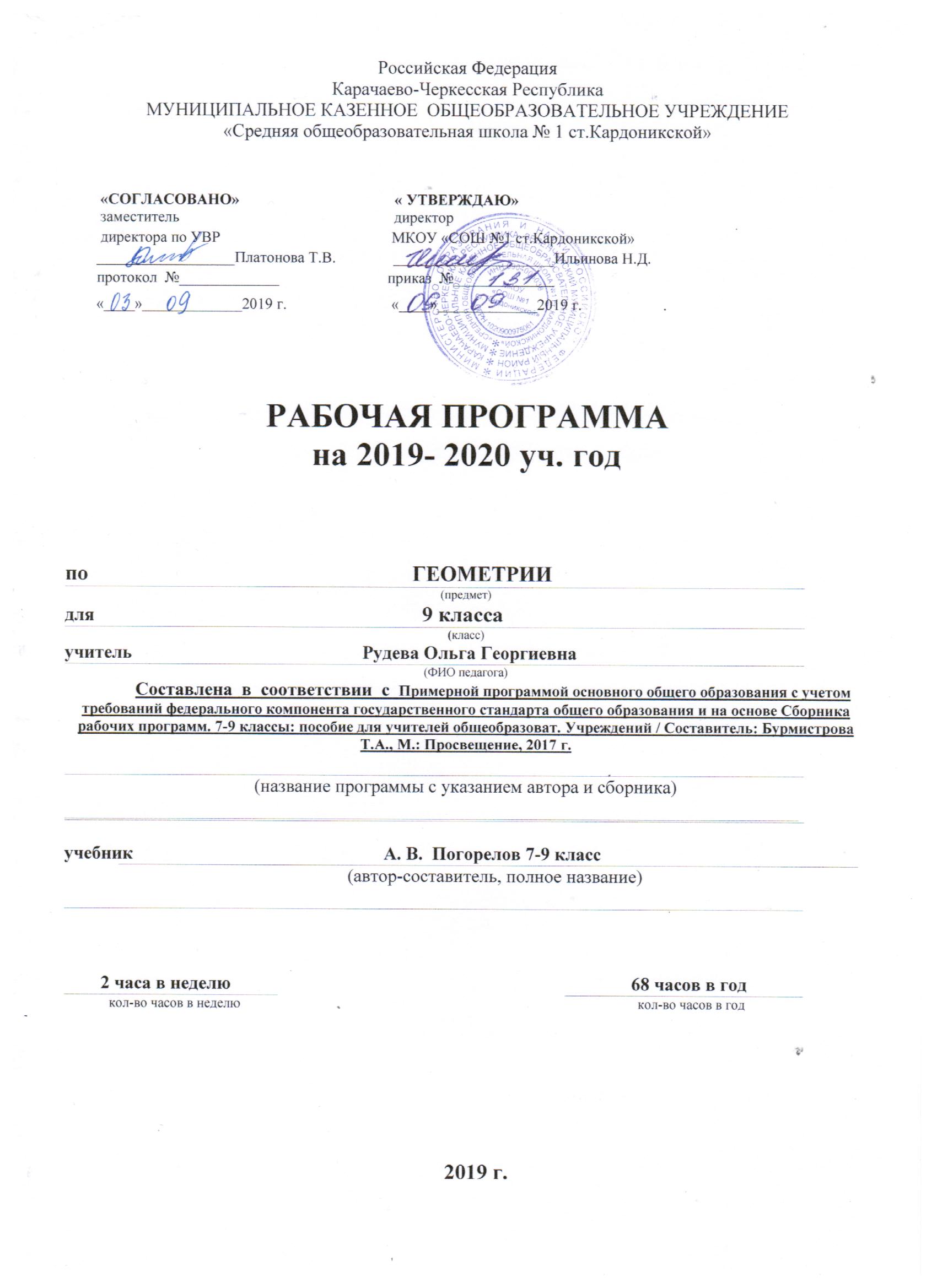 Рабочая программа по учебному предмету «Английский язык»для 7 классана 2019-2020г.Разработана учителем английского языка: Ереминой Ириной СергеевнойПояснительная запискаРабочая программа по английскому языку разработана  в соответствии  с ФГОС на основе  Примерной программы основного общего образования  и рекомендаций авторов УМК (М.З. Биболетовой, Н.Н. Трубанёвой) для обучения английскому языку в 7 классе.Курс рассчитан на 102 часа в год (3 часа в неделю).Рабочая программа имеет целью развитие иноязычной коммуникативной компетенции в совокупности ее составляющих – речевой, социокультурной,  компенсаторной, учебно-познавательной и  способствует решению следующих задач изучения  на  второй ступени среднего основного образования. речевая компетенция – развивать коммуникативные умения в четырех основных вида речевой деятельности (говорении, аудировании,  чтении и письме).языковая компетенция - овладеть новыми языковыми средствами (фонетическими, орфографическими, лексическими, грамматическими) в соответствии с темами и ситуациями общения, отобранными для основной школы; освоение знаний о языковых явлениях изучаемого языка, разных способах выражения мысли в родном и иностранном языках; социокультурная/межкультурная компетенция - приобщить к культуре, традициям, реалиям стран/страны изучаемого языка в рамках тем, сфер и ситуаций общения, отвечающих опыту, интересам, психологическим особенностям учащихся основной школы на разных ее этапах; формирование умения представлять свою страну, ее культуру в условиях межкультурного  общения; компенсаторная компетенция - развивать умения выходить из положения в условиях дефицита языковых средств при получении и передаче информации; учебно-познавательная компетенция –  развивать общие и специальные учебных умения, универсальные способы деятельности; знакомить с доступными учащимся способами и приемами самостоятельного изучения языков и культур, в том числе с использованием новых информационных технологий. формировать у учащихся потребности изучения иностранных языков и овладения ими как средством общения, познания, самореализации и социальной адаптации в поликультурном полиэтническом мире в условиях глобализации на основе осознания важности изучения иностранного языка и родного языка как средства общения и познания в современном мире; формировать общекультурную и этническую идентичности как составляющих гражданской идентичности личности; воспитание качеств гражданина, патриота; развивать национальное самосознание, стремление к взаимопониманию между людьми разных сообществ, толерантного отношения к проявлениям иной культуры; лучшее осознание своей собственной культуры; развивать стремления к овладению основами мировой культуры средствами иностранного языка.Выбор данной  программы и учебно-методического комплекса обусловлен тем, что методическая система, реализованная в программе и УМК,  позволяет использовать педагогические технологии, развивающие систему универсальных учебных действий, сформированных в начальной школе, создаёт механизмы реализации требований ФГОС и воспитания личности, отвечающей на вызовы сегодняшнего дня и имеющей надёжный потенциал для дня завтрашнего.Данная программа реализует принцип непрерывного образования по английскому языку, что соответствует современным потребностям личности и общества и составлена для реализации курса английского языка в 7 классе, который является частью основной образовательной программы по английскому языку со 2 по 11 класс.При создании программы учитывались и психологические особенности данной возрастной группы учащихся. Это нашло отражение в выборе текстов, форме заданий, видах работы, методическом аппарате. Это даёт возможность включать иноязычную речевую деятельность в другие виды деятельности, свойственные учащимся этой возрастной группы, интегрировать знания из разных предметных областей и формировать межпредметные учебные умения и навыки. При формировании и развитии речевых, языковых, социокультурных или межкультурных умений и навыков учитывался новый уровень мотивации учащихся, который характеризуется самостоятельностью при постановке целей, поиске информации, овладении учебными действиями, осуществлении самостоятельного контроля и оценки деятельности. Благодаря коммуникативной направленности предмета «Иностранный язык» появляется возможность развивать культуру межличностного общения на основе морально-этических норм (уважения, равноправия, ответственности и т. д.). При обсуждении специально отобранных текстов формируется умение рассуждать, оперировать гипотезами, анализировать, сравнивать, оценивать социокультурные и языковые явления.  При организации процесса обучения в рамках данной программы предполагается применение следующих педагогических технологий обучения:  организация самостоятельной работы, проектная деятельность, творческая деятельность, развитие критического мышления через чтение и письмо, организация группового взаимодействия. Большое значение придается здоровьесберегающим технологиям, особенно на начальном этапе, в частности, за счет смены видов активности: учебно-речевой на учебно-игровую, интеллектуальной на двигательную, требующую физической активности, или смены видов учебной речевой деятельности с целью предотвращения усталости школьников (говорение сменяется чтением или письмом, и наоборот).В учебно-воспитательном процессе происходят существенные изменения, а именно: в общении между учителем и учениками на смену авторитарного стиля приходит учебное сотрудничество / партнерство;парные и групповые формы работы доминируют  над фронтальными;ученик и учитель в процессе обучения все время ставятся в ситуацию выбора (текстов, упражнений, последовательности работы и др.), проявляя самостоятельность в выборе того или иного дополнительного материала в соответствии с потребностями и интересами учащихся, что придает процессу обучения иностранным языкам личностный смысл;последовательно развиваются у школьников рефлексивные умения — умения видеть себя со стороны, самостоятельно оценивать свои возможности и потребности.  Более разнообразными становятся формы работы, среди которых предпочтения отдаются парно-групповой работе, проектной деятельности и ролевой игре, усиливается значимость принципов индивидуализации и дифференциации обучения, большее значение приобретает использование проектной методики и современных технологий обучения иностранному языку (в том числе информационных).  Общая характеристика учебного предметаИностранный язык как предмет характеризуется:Межпредметностью (содержанием речи на иностранном языке могут быть сведенья из разных областей знаний, например литературы, искусства, истории, географии, математики и др.)Многоуровневостью (с одной стороны, необходимо овладение различными языковыми средствами, соотносящимися с аспектами языка: лексическим, грамматическим, фонетическим, с другой – умениями в четырех видах речевой деятельности);Полифункциональностью (может выступать как цель обучения и как средство приобретения сведений в самых различных областях знаний).Межпредметные связи в программеДанная рабочая программа содержит сведения из различных областей знаний. Это позволяет эффективно формировать целостное преставление о мире, этапах развития человеческого общества и человеческой мысли в разные эпохи, в разных странах. Наличие межпредметной взаимосвязи в Стандартах по иностранному и русскому языкам позволяет формировать и развивать коммуникативную культуру на родном и иностранном языках. Родной и иностранный языки расширяют лингвистический кругозор учащихся, способствуют формированию культуры общения, содействуют общему речевому развитию. В этом проявляется взаимодействие всех языковых учебных предметов, способствующих формированию основ филологического образования школьников.Федеральный компонент образовательного стандарта по иностранному языку позволяет успешно реализовать межпредметные связи и с другими учебными предметами, чему способствует специфика иностранного языка как учебного предмета: предметное содержание речи может затрагивать любые области знания (гуманитарные, естественнонаучные, прикладные), а иноязычная речь может быть использована в любых сферах деятельности. Межпредметное взаимодействие иностранного языка с другими дисциплинами гуманитарного цикла (например, историей, литературой) позволяет создавать интегративные иноязычные курсы (например, страноведческие и культуроведческие), элективные курсы по истории и литературе изучаемых зарубежных стран на профильном уровне в полной средней школе. С помощью элективных курсов возможно межпредметное взаимодействие иностранного языка и с дисциплинами негуманитарного цикла, ориентируясь на профиль, выбранный в конкретном образовательном учреждении.Описание места предмета английский язык в учебном плане.Данная рабочая программа реализуется в течение 1 года .В 7 классе предусматривается обучение в объеме 3 часов в неделю. Количество часов в год – 102. Основная школа - вторая ступень общего образования. Она является важным звеном, которое соединяет все три степени общего образования: начальную, основную и старшую. 
Данная ступень характеризуется наличием значительных изменений в развитии школьников, так как к моменту начала обучения в основной школе у них расширился кругозор и общее 
представление о мире, сформированы элементарные коммуникативные умения на иностранном языке в четырех видах речевой деятельности, а также общеучебные умения, необходимые для изучения иностранного языка как учебного предмета; накоплены некоторые знания о правилах речевого поведения на родном и иностранном языках. На этой ступени совершенствуются приобретенные ранее знания, навыки и умения, увеличивается объем используемых 
учащимися языковых и речевых средств, улучшается качество
практического владения иностранным языком, возрастает степень самостоятельности школьников и их творческой активности. В основной школе усиливается роль принципов когнитивной направленности учебного процесса, индивидуализации и дифференциации обучения, большее значение приобретает 
освоение современных технологий изучения иностранного языка, формирование учебно-исследовательских умений. Личностные, метапредметные и предметные результатыосвоения английского языка.Личностные результаты: •	формирование мотивации изучения иностранных языков, стремление к самосовершенствованию в образовательной области «Иностранный язык»; • 	осознание возможностей самореализации средствами иностранного языка; • 	стремление к совершенствованию собственной речевой культуры в целом; • 	формирование коммуникативной компетенции в межкультурной и межэтнической коммуникации; • 	развитие таких качеств, как воля, целеустремленность, креативность, инициативность, эмпатия, трудолюбие, дисциплинированность; • 	формирование общекультурной и этнической идентичности как составляющих гражданской идентичности личности; • 	стремление к лучшему осознанию культуры своего народа и готовность содействовать ознакомлению с ней представителей других стран; толерантное отношение к проявлениям 
иной культуры; осознание себя гражданином своей страны и мира; • 	готовность отстаивать национальные и общечеловеческие (гуманистические, демократические) ценности, свою гражданскую позицию. Метапредметные результаты: • 	развитие умения планировать свое речевое и неречевое поведение; • 	развитие коммуникативной компетенции, включая умение взаимодействовать с окружающими, выполняя разные социальные роли; • 	развитие исследовательских учебных действий, включая навыки работы с информацией: поиск и выделение нужной информации, обобщение и фиксация информации; • 	развитие смыслового чтения, включая умение определять тему, прогнозировать содержание текста по заголовку/по ключевым словам, выделять основную мысль, главные факты, 
опуская второстепенные, устанавливать логическую последовательность основных фактов; • 	осуществление регулятивных действий самонаблюдения, самоконтроля, самооценки в процессе коммуникативной деятельности на иностранном языке. Предметные результаты освоения  программы по иностранному языку:  В коммуникативной сфере (т. е. владении иностранным языком как средством общения):говорение: • 	начинать, вести/поддерживать и заканчивать различные виды диалогов в стандартных ситуациях общения, соблюдая нормы речевого этикета, при необходимости переспрашивая, 
уточняя; • 	расспрашивать собеседника и отвечать на его вопросы, высказывая свое мнение, просьбу, отвечать на предложение собеседника согласием/отказом в пределах изученной тематики и 
усвоенного лексико-грамматического материала; •	рассказывать о себе, своей семье, друзьях, своих интересах и планах на будущее; сообщать краткие сведения о своем городе/селе, о своей стране и странах изучаемого языка; • 	описывать события/явления, передавать основное содержание, основную мысль прочитанного или услышанного, выражать свое отношение к прочитанному/услышанному, давать 
краткую характеристику персонажей; аудирование •	воспринимать на слух и полностью понимать речь учителя, одноклассников; •	воспринимать на слух и понимать основное содержание сложных аутентичных аудио- и видеотекстов, относящихся к разным коммуникативным типам речи (сообщение/рассказ/интервью); •	 воспринимать на слух и выборочно понимать с опорой на языковую догадку контекст, краткие несложные аутентичные, прагматические аудио- и видеотексты, выделяя значимую/нужную/ необходимую информацию; чтение: •	читать аутентичные тексты разных жанров и стилей преимущественно с пониманием основного содержания; •	 читать несложные аутентичные тексты разных жанров стилей с полным и точным пониманием и с использованием приемов смысловой переработки текста (языковой 
догадки, выборочного перевода), а также справочных материалов; уметь оценивать полученную информацию, выражать личное  мнение; •	читать аутентичные тексты с выборочным пониманием значимой/нужной/интересующей информации; 
письменная речь: заполнять анкеты и формуляры; писать поздравления, личные письма с опорой на образец с употреблением формул речевого этикета, принятых странах изучаемого языка; •	составлять план, тезисы устного или письменного сообщения; кратко излагать результаты проектной деятельности. Языковая компетенция (владение языковыми средствами): •	применение правил написания слов, изученных в основной школе; •	адекватное произношение и различение на слух всех звуков иностранного языка;  соблюдение правильного ударения в словах  и фразах; 	•	соблюдение ритмико-интонационных особенностей предложений различных коммуникативных типов (утвердительное, вопросительное, отрицательное, повелительное); правильное членение предложений на смысловые группы; •	распознавание и употребление в речи основных значимых лексических единиц (слов, словосочетаний, реплик клише речевого этикета); •	знание основных способов словообразования (аффиксации, словосложения, конверсии); •	понимание и использование явлений многозначности слов иностранного языка, синонимии, антонимии и лексической сочетаемости; •	распознавание и употребление в речи основных морфологических форм и синтаксических конструкций изучаемого иностранного языка; знание признаков изученных грамматических явлений (видовременных форм глаголов, модальных глаголов и их эквивалентов, артиклей, существительных, степеней сравнения прилагательных и наречий, местоимений, 
числительных, предлогов); •	знание основных различий систем иностранного и русского/родного языков. Социокультурная компетенция: •	знание национально-культурных особенностей речевого и  неречевого поведения в своей стране и странах изучаемого языка; применение этих знаний в различных ситуациях формального и неформального межличностного и межкультурного общения; •	распознавание и употребление в устной и письменной речи основных норм речевого этикета (реплик-клише, наиболее распространенной оценочной лексики), принятых в странах изучаемого языка; •	знание употребительной фоновой лексики и реалий страны/стран изучаемого языка, некоторых распространенных образцов фольклора (скороговорки, поговорки, пословицы); •	знакомство с образцами художественной, публицистической и научно-популярной литературы; •	представление об особенностях образа жизни, быта, культуры стран изучаемого языка (всемирно известных достопримечательностях, выдающихся людях и их вкладе в мировую 
культуру); •	представление о сходстве и различиях в традициях своей 
страны и стран изучаемого языка; •	понимание роли владения иностранными языками в современном мире. Компенсаторная компетенция умение выходить из трудного положения в условиях дефицита языковых средств при 
получении и приеме информации за счет использования контекстуальной догадки, игнорирования языковых трудностей, переспроса, словарных замен, жестов, мимики. В познавательной сфере: •	умение сравнивать языковые явления родного и иностранного языков на уровне отдельных грамматических явлений, слов, словосочетаний, предложений; •	владение приемами работы с текстом: умение пользоваться определенной стратегией чтения/аудирования в зависимости от коммуникативной задачи (читать/слушать текст с разной глубиной понимания); •	умение действовать по образцу/аналогии при выполнении упражнений и составлении собственных высказываний в пределах тематики основной школы; •	готовность и умение осуществлять индивидуальную и совместную проектную работу; •	умение пользоваться справочным материалом (грамматическим и лингвострановедческим справочниками, двуязычным I1 толковым словарями, мультимедийными средствами); •	владение способами и приемами дальнейшего самостоятельного изучения иностранных языков. В ценностно-ориентационной сфере: •	представление о языке как средстве выражения чувств, эмоций, основе культуры мышления; •	достижение взаимопонимания в процессе устного и письменного общения с носителями иностранного языка, установления межличностных и межкультурных контактов в доступных пределах;•	представление о целостном полиязычном, поликультурном мире, осознание места и роли родного и иностранных языков В этом мире как средства общения, познания, самореализации и социальной адаптации; •	приобщение к ценностям мировой культуры как через источники информации на иностранном языке (в том числе мультимедийные), так и через непосредственное участие в школьных  туристических поездках, молодежных форумах. В эстетической сфере: •	владение элементарными средствами выражения чувств и эмоций на иностранном языке; •	стремление к знакомству с образцами художественного творчества на иностранном языке и средствами иностранного языка; •	развитие чувства прекрасного в процессе обсуждения современных тенденций в живописи, музыке, литературе. В трудовой сфере: умение рационально планировать свой учебный труд; умение работать в соответствии с намеченным планом.  В физической сфере: • стремление вести здоровый образ жизни (режим труда и отдыха, питание, спорт, фитнес).Контрольно-оценочная деятельность Рабочая программа предусматривает систему контроля всех видов речевой деятельности: аудирования, говорения, чтения и письма. Текущий контроль осуществляется на каждом уроке. В каждой четверти  проводится  4 контрольных работы по всем видам речевой деятельности, что позволяет оценить коммуникативные умения обучающихся в аудировании, говорении, чтении и письме и убедиться в том, что языковой и речевой материал ими усвоен. В конце изучения темы проводится контроль устной речи. Формы контроля: тесты, заполнение таблиц, анкет, диктанты, контрольные работы, монологические высказывания и диалоги. Программой предусмотрено вовлечение учащихся в проектную деятельность. Содержание учебного предметаПредметное содержание устной и письменной речи соответствует требованиям ФГОС, целям и задачам образовательной программы учреждения и строится по темам в соответствии с учебно-тематическим планом рабочей программы. Содержание учебного предмета  соответствует опирается на примерную программу Минобрнауки России с учетом выбранного УМК.В 7 классе отведено 102 часа.Тематический пландля учащихся 7 класса по ФГОС Описание учебно-методического и материально-технического обеспечения образовательного процесса.Технические средства обучения и оборудование кабинетов:  — Магнитофон/проигрыватель компакт-дисков          — Компьютер            -  Аудиокассеты/аудиодиски  — Художественные и мультипликационные фильмы на английском языке        Методическая литература для учителяОсновнаяБиболетова М.З., Денисенко О.А., Трубанева Н.Н. Английский язык: Английский с удовольствием (Enjoy English): Учебник английского языка для 7 класса общеобразовательных учреждений. – Обнинск: Титул,2015Биболетова М.З., Денисенко О.А., Трубанева Н.Н. Английский язык: Рабочая тетрадь к учебнику английского языка Английский с удовольствием / Enjoy English для 7 класса общеобразовательных учреждений. – Обнинск: Титул, 2015ДополнительнаяБарашкова Е.А. Грамматика английского языка. Проверочные работы: к учебнику М.З.Биболетовой и др. “Enjoy English. 7 класс” / Е.А. Барашкова. – М.: Издательство «Экзамен», 2015. (Серия «Учебно-методический комплект»).Литература для учащихсяОсновнаяБиболетова М.З., Денисенко О.А., Трубанева Н.Н. Английский язык: Английский с удовольствием (Enjoy English): Учебник английского языка для 7 класса общеобразовательных учреждений. – Обнинск: Титул,2015.Биболетова М.З., Денисенко О.А., Трубанева Н.Н. Английский язык: Рабочая тетрадь к учебнику английского языка Английский с удовольствием / Enjoy English для 7 класса общеобразовательных учреждений. – Обнинск: Титул, 2015ДополнительнаяБарашкова Е.А. Грамматика английского языка. Сборник упражнений: к учебнику М.З.Биболетовой и др. “Enjoy English. 7 класс” / Е.А. Барашкова. – М.: Издательство «Экзамен», 2015. (Серия «Учебно-методический комплект»).АудиоизданияАудиоприложение к учебнику  Биболетова М.З., Денисенко О.А., Трубанева Н.Н.   Английский язык: Английский с удовольствием (Enjoy English): Учебник английского языка для 7 класса. CD MP38.Планируемые результаты изучения учебного предметаКоммуникативные уменияГоворение. Диалогическая речьВыпускник научится вести комбинированный диалог в стандартных ситуациях неофициального общения, соблюдая нормы речевого этикета, принятые в стране изучаемого языка.Выпускник получит возможность научиться братьи давать интервью.Говорение. Монологическая речьВыпускник научится:• рассказывать о себе, своей семье, друзьях, школе, своих интересах, планах на будущее; о своём городе/селе, своей стране и странах изучаемого языка с опорой на зрительную наглядность и/или вербальные опоры (ключевые слова, план, вопросы);• передавать основное содержание прочитанного текста с опорой или без опоры на текст/ключевые слова/план/вопросы.Выпускник получит возможность научиться:• делать сообщение на заданную тему на основе прочитанного;АудированиеВыпускник научится:• воспринимать на слух и понимать основное содержание несложных аутентичных текстов, содержащих некоторое количество неизученных языковых явлений;Выпускник получит возможность научиться:• выделять основную мысль в воспринимаемом на слух тексте;• отделять в тексте, воспринимаемом на слух, главные факты от второстепенных;ЧтениеВыпускник научится:• читать и выборочно понимать значимую/нужную/запрашиваемую информацию в несложных аутентичных текстах, содержащих некоторое количество неизученных языковых явлений.Выпускник получит возможность научиться:• читать и полностью понимать несложные аутентичные тексты, построенные в основном на изученном языковом материале;Языковая компетентность(владение языковыми средствами)Фонетическая сторона речиВыпускник научится:• различать на слух и адекватно, без фонематических ошибок, ведущих к сбою коммуникации, произносить все звуки английского языка;• соблюдать правильное ударение в изученных словах;Выпускник получит возможность научиться:• выражать модальные значения, чувства и эмоции с помощью интонации;ОрфографияВыпускник научится правильно писать изученные слова.Выпускник получит возможность научиться сравнивать и анализировать буквосочетания английского языка и их транскрипцию.Лексическая сторона речиВыпускник научится:                      • узнавать в письменном и звучащем тексте изученные лексические единицы (слова, словосочетания, реплики-клише речевого этикета), в том числе многозначные, в пределах тематики основной школы;Выпускник получит возможность научиться:• употреблять в речи в нескольких значениях многозначные слова, изученные в пределах тематики основной школы;• находить различия между явлениями синонимии и антонимии;Грамматическая сторона речиВыпускник научится:• оперировать в процессе устного и письменного общения основными синтаксическими конструкциями и морфологическими формами английского языка в соответствии с коммуникативной задачей в коммуникативно-значимом контексте;• распознавать и употреблять в речи:— различные коммуникативные типы предложений: утвердительные, отрицательные, вопросительные (общий, специальный, альтернативный, разделительный вопросы), побудительные (в утвердительной и отрицательной форме);Выпускник получит возможность научиться:• распознавать сложноподчинённые предложения с придаточными: времени с союзами for, since, during; цели с союзом so that; условия с союзом unless; определительными с союзами who, which, that;• употреблять в речи предложения с конструкциями as... as; notso... as; either... or; neither... nor;• распознавать в речи условные предложения реального характера (Conditional1 и 2);• использовать в речи глаголы во временных формах действительного залога: Present Simple, Present Continuous, Present Perfect, Past Simple, Past Continuous, Future Simple• распознавать и употреблять в речи модальные глаголы can, could, must и их отрицательные формы и заменители.Календарно-тематическое плпнирование 7 класс№                                                 Тема1.Unit I : «Международный конкурс подростков».2.Unit II  «Встреча с победителями международного конкурса подростков». 3.Unit III  Проблемы подростков. Школьное образование 4Unit IV  «Спорт. Здоровый образ жизни. Олимпийские игры№п/пНаименование изучаемой темыНаименование изучаемой темыНаименование изучаемой темыОсновное содержание по темеХарактеристика основных видов деятельности(на уровне учебных действий)Характеристика основных видов деятельности(на уровне учебных действий)Характеристика основных видов деятельности(на уровне учебных действий)Характеристика основных видов деятельности(на уровне учебных действий)Характеристика основных видов деятельности(на уровне учебных действий)Характеристика основных видов деятельности(на уровне учебных действий)Дата по плануТема урокатип урокаТема урокатип урокаЭлемент содержания:Л(Лексика.)Г(Грамматика.)Требования к результатам (предметным и метапредметным)Требования к результатам (предметным и метапредметным)Требования к результатам (предметным и метапредметным)Контрольно-оценочная деятельностьКонтрольно-оценочная деятельностьИнформационное сопровождение, цифровые  и электронные образовательные ресурсыДата по плануТема урокатип урокаТема урокатип урокаЭлемент содержания:Л(Лексика.)Г(Грамматика.)Учащийся научитсяУчащийся получит возможность научитьсяМетапредметныеВидФормаИнформационное сопровождение, цифровые  и электронные образовательные ресурсыUnit 1: «Международный конкурс подростков». Всего: 27ч.Unit 1: «Международный конкурс подростков». Всего: 27ч.Unit 1: «Международный конкурс подростков». Всего: 27ч.Unit 1: «Международный конкурс подростков». Всего: 27ч.Unit 1: «Международный конкурс подростков». Всего: 27ч.Unit 1: «Международный конкурс подростков». Всего: 27ч.Unit 1: «Международный конкурс подростков». Всего: 27ч.Unit 1: «Международный конкурс подростков». Всего: 27ч.Unit 1: «Международный конкурс подростков». Всего: 27ч.Unit 1: «Международный конкурс подростков». Всего: 27ч.Unit 1: «Международный конкурс подростков». Всего: 27ч.Тема 1: «Информация о себе (имя, возраст, характер, место жительства, любимые занятия и развлечения (участие в викторинах и конкурсах, Интернет); характер и увлечения друзей». Всего: 6 часовТема 1: «Информация о себе (имя, возраст, характер, место жительства, любимые занятия и развлечения (участие в викторинах и конкурсах, Интернет); характер и увлечения друзей». Всего: 6 часовТема 1: «Информация о себе (имя, возраст, характер, место жительства, любимые занятия и развлечения (участие в викторинах и конкурсах, Интернет); характер и увлечения друзей». Всего: 6 часовТема 1: «Информация о себе (имя, возраст, характер, место жительства, любимые занятия и развлечения (участие в викторинах и конкурсах, Интернет); характер и увлечения друзей». Всего: 6 часовТема 1: «Информация о себе (имя, возраст, характер, место жительства, любимые занятия и развлечения (участие в викторинах и конкурсах, Интернет); характер и увлечения друзей». Всего: 6 часовТема 1: «Информация о себе (имя, возраст, характер, место жительства, любимые занятия и развлечения (участие в викторинах и конкурсах, Интернет); характер и увлечения друзей». Всего: 6 часовТема 1: «Информация о себе (имя, возраст, характер, место жительства, любимые занятия и развлечения (участие в викторинах и конкурсах, Интернет); характер и увлечения друзей». Всего: 6 часовТема 1: «Информация о себе (имя, возраст, характер, место жительства, любимые занятия и развлечения (участие в викторинах и конкурсах, Интернет); характер и увлечения друзей». Всего: 6 часовТема 1: «Информация о себе (имя, возраст, характер, место жительства, любимые занятия и развлечения (участие в викторинах и конкурсах, Интернет); характер и увлечения друзей». Всего: 6 часовТема 1: «Информация о себе (имя, возраст, характер, место жительства, любимые занятия и развлечения (участие в викторинах и конкурсах, Интернет); характер и увлечения друзей». Всего: 6 часовТема 1: «Информация о себе (имя, возраст, характер, место жительства, любимые занятия и развлечения (участие в викторинах и конкурсах, Интернет); характер и увлечения друзей». Всего: 6 часов1Информация о себе: имя, возраст, характер.Урок изучения и первичного закрепления знаний.Место жительства. Комбинированныйурок.Информация о себе: имя, возраст, характер.Урок изучения и первичного закрепления знаний.Место жительства. Комбинированныйурок.Л: UNESCO, offer, participant, absolutely, simple, motto, naughty, nonsense Г: I`d like to…    Could you…А: понимать на слух тексты диалогического характера и разыгрывать диалоги-образцы Г: употреблять словосочетания с лексикой по теме Ч: читать объявленияП: фиксировать составленные предложения с новой лексикойА: брать и давать интервьюГ: делать сообщение на заданную тему на основе прочитанногоЧ: пользоваться сносками и лингвострановедческим справочникомП: писать небольшие письменные высказывания с опорой на образец-слушать и слышать собеседника-вести диалог-формулировать и аргументировать своё мнение- признавать возможность существования различных точек зрения и права каждого иметь своюТекущийДиалог-расспросUnit 1№ 22Информация о себе: имя, возраст, характер.Урок изучения и первичного закрепления знаний.Место жительства. Комбинированныйурок.Информация о себе: имя, возраст, характер.Урок изучения и первичного закрепления знаний.Место жительства. Комбинированныйурок.Л:chance,tour,luck, competition,waste of time, to win, It’s worth doingГ: Структура: to be going to…A: понимать на слух текст диалогического характера по теме Г: составлять диалоги по образцу Ч: читать текст и соотносить высказывания с рисункамиП: правильно употреблять новую грамматическую структуру A: выделять основную мысль в воспринимаемом на слух текстеГ: давать интервью, комментировать факты из прочитанного/прослушанного текста Ч: читать и полностью понимать несложные аутентичные тексты, построенные в основном на изученном языковом материале П: делать краткие выписки из текста с целью их использования в собственных устных высказыванияхпринимать задачи учебной и коммуникативной деятельности, в том числе творческого характераТекущийЛексико-грамматичекий тестUnit 1№ 63Любимые занятия и развлечения. Комбинированныйурок.Любимые занятия и развлечения. Комбинированныйурок.Л: it`s a chance in a million, it`s boring, hate, losing, as for me, in my opinion,it’s worth tryingГ: суффиксы:         -able/-ible, -y,-ly,-ic,-al,-(i)an, -ingA: реагировать на речь партнёра в процессе опросаГ: делиться с партнёром своими желаниями изменить себя (с опорой на предлагаемые слова)Ч: читать короткий информационный текст с пониманием основного содержанияП: фиксировать пожелания одноклассников об изменениях в своём характере в таблицеA: выделять основную мысль в воспринимаемом на слух текстеГ: брать интервью, рассказывать о своих интересах, о себе, своей семье, друзьях, своей школе с опорой на зрительную наглядностьЧ: догадываться о значении незнакомых слов по словообразовательным элементамП: сравнивать и анализировать буквосочетания английского языка и их транскрипцию-опираться на языковую догадку в процессе чтения/восприятия на слух текстов, содержащих отдельные незнакомые слова или новые комбинации знакомых слов  ТекущийЧтение слов, образованных припомощи суффиксовUnit 1№ 224Участие в викторинах и конкурсах.Комбинированныйурок.Участие в викторинах и конкурсах.Комбинированныйурок.Л: score, mood, communicate, ability, trust Г: суффиксы прилагательных –ive, -ous, -fulA: воспринимать и понимать на слух высказывания подростков о будущем Г: рассказывать о том, каким ты себя видишь через 10 летЧ: читать краткие прогнозы подростков о будущем Земли (с пониманием основного содержания/ с полным пониманием)П: сформулировать и письменно изложить свои ответы на вопросы конкурсаА: использовать контекстуальную или языковую догадку при восприятии  на слух текстов, содержащих незнакомые слова. Г: делать сообщение на заданную тему на основе прочитанногоЧ: догадываться о значении незнакомых слов по словообразовательным элементамП: сравнивать и анализировать буквосочетания английского языка и их транскрипцию-осознанно строить речевое высказывание в устной и письменной формах в соответствии с заданными коммуникативными задачамиТекущийUnit 1№ 275Что бы ты хотел изменить в себе.Урок обобщения и систематизации знаний.Что бы ты хотел изменить в себе.Урок обобщения и систематизации знаний.Л: the Internet, have a cure, study at home, be tired of, have everyday problemsГ: Present Continuous и Present Simple (повторение)А: понимать высказывания одноклассниковГ: рассказывать о том, что ты хотел бы изменить в себеЧ: читать короткий текст по теме урока с пониманием основного содержания, выделять основную мысльП: составлять предложения с новой лексикойА: отделять в тексте, воспринимаемом на слух главные факты от второстепенныхГ: делать сообщения на заданную тему на основе услышанногоЧ: правильно читать новые слова и выражения по темеП: аргументировать свою точку зрения по предложенной теме-осознанно строить речевое высказывание в устной и письменной формах в соответствии с заданными коммуникативными задачамиТекущийЛексико-граммати-ческий тестUnit 1№ 336Характер и развлечения друзей.Комбинированный урок.Характер и развлечения друзей.Комбинированный урок.Л: lose weight, haircut, adult, independent, cunning Г: Present Perfect and Past Simple(повторение)А: понимать прослушанный текст и выполнять задание к тексту Г: дать оценку характера и описать увлечение другаЧ: читать новую лексикуП: употреблять Present Perfect и Past SimpleА: выделять основную мысль в воспринимаемом на слух текстеГ: делать сообщения на заданную тему на основе услышанногоЧ: читать и полностью понимать несложные аутентичные тексты, построенные в основном на изученном языковом материалеП: составлять план/тезисы устного сообщенияпринимать задачи учебной и коммуникатив ной деятельности, в том числе творческого характераТекущийМонологическое высказывание по теме: «Характер и развлечения моего друга»Тема 2: «Будущее нашей планеты; природные условия, население, погода столиц англоговорящих стран и России». Всего: 7 часовТема 2: «Будущее нашей планеты; природные условия, население, погода столиц англоговорящих стран и России». Всего: 7 часовТема 2: «Будущее нашей планеты; природные условия, население, погода столиц англоговорящих стран и России». Всего: 7 часовТема 2: «Будущее нашей планеты; природные условия, население, погода столиц англоговорящих стран и России». Всего: 7 часовТема 2: «Будущее нашей планеты; природные условия, население, погода столиц англоговорящих стран и России». Всего: 7 часовТема 2: «Будущее нашей планеты; природные условия, население, погода столиц англоговорящих стран и России». Всего: 7 часовТема 2: «Будущее нашей планеты; природные условия, население, погода столиц англоговорящих стран и России». Всего: 7 часовТема 2: «Будущее нашей планеты; природные условия, население, погода столиц англоговорящих стран и России». Всего: 7 часовТема 2: «Будущее нашей планеты; природные условия, население, погода столиц англоговорящих стран и России». Всего: 7 часовТема 2: «Будущее нашей планеты; природные условия, население, погода столиц англоговорящих стран и России». Всего: 7 часовТема 2: «Будущее нашей планеты; природные условия, население, погода столиц англоговорящих стран и России». Всего: 7 часов7Природные условия.Комбинированныйурок.Л: rainfall, winter temperature, summer temperature, areaГ: числитель-ные от 1 до 1000000Л: rainfall, winter temperature, summer temperature, areaГ: числитель-ные от 1 до 1000000А: полностью понимать прослушанный текст Г: оценивать полученную информацию и выражать своё мнение Ч: читать текст с пониманием основной идеи, правильно читать числительныеП: правильно писать числительныеА: использовать языковую догадку в процессе аудированияГ: догадываться о значении незнакомых слов по контексту и словообразовательным элементамЧ: пользоваться сносками и лингвострановедческим справочникомП: употреблять числительные от 1 до 1000000-уметь работать с информацией-логически выстраивать монологическое высказывание-слушать и понимать собеседника-передавать, фиксировать информацию в таблицеТекущийРабота с таблицейУпр. 22, с.12Unit 1№ 368Население.Комбинированныйурок.Л: population, founded, chemist, deadГ: датыЛ: population, founded, chemist, deadГ: датыА: понимать высказывания одноклассников и учителяГ: рассказывать о своём будущем и будущем планетыЧ: читать рекламное объявление с полным пониманием прочитанногоП: записывать важные даты своей семьиА: отделять в тексте, воспринимаемом на слух, главные факты от второстепенныхГ: кратко высказываться без предварительной подготовки на заданную тему в соответствии с предложенной ситуацией общенияЧ: читать и полностью понимать несложные аутентичные тексты, построенные в основном на изученном языковом материалеП: писать небольшие письменные высказывания с опорой на образец-осуществлять поиск средств решения задач-действовать с опорой на изученный алгоритм с целью достижения успеха-использовать различные способы поиска информации в соответствии с решаемой коммуникативной задачейТекущийМонологическое высказывание по теме: «Что я думаю о своем будущем и будущем нашейпланеты»9Погода в Лондоне и Вашингтоне.Урок обобщения и систематизации знаний.Л: stuffy, hot, slippery, cool, nasty, cold, cloudyГ: степени сравнения прилагательныхЛ: stuffy, hot, slippery, cool, nasty, cold, cloudyГ: степени сравнения прилагательныхА: воспринимать на слух и понимать нужную или интересующую информацию (соотнести описание городов с их названиями)Г: отвечать на вопросы по теме Ч: читать названия городов, их основные характеристики П: правильно образовывать и писать степени сравнения прилагательныхА: понимать речь учителя и одноклассников и реагировать на неё Г: строить монологическое высказывание, опираясь на планЧ: пользоваться сносками и лингвострановедческим справочникомП: образовывать и записывать прилагательные в сравнительной и превосходной степенях и писать предложения с ними.  -развивать зрительную и слуховую память-составлять словосочетания  и употреблять их в предложении-группировать лексические единицы по частям речиТекущийВыполнение лексико-грамматических упражнений на употребление степеней сравнения прилагательных10Контроль письма.Входной контроль.Урок контроля и оценки знаний.Лексико-грамматический тестЛексико-грамматический тестКонтроль и самоконтроль знаний пройденных лексических единиц и грамматического материала, сфорсированности языковых умений и навыковВходной(контроль письма)тест11Погода столиц англоговорящих стран (Оттава, Канберра, Веллингтон).Урок комплексногоприменения знаний.Л: drizzle, slushy, misty, chillГ: конструкция  as…as, than   Л: drizzle, slushy, misty, chillГ: конструкция  as…as, than   А: понимать сообщения одноклассниковГ: рассказать об одном из городов с опорой на планЧ: читать юмористические микротексты и определять основную идеюП: составлять предложения с заданными конструкциямА: понимать речь учителя и одноклассников и реагировать на неё Г: строить монологическое высказывание, опираясь на планЧ: пользоваться сносками и лингвострановедческим справочникомП: распознавать и использовать в письменной речи предложения с конструкциями as…as, than-планировать, выполнять и оценивать свои учебные/коммуникативные действия в соответствии с поставленной задачей и условиями её реализации-овладевать основами самоконтроля и самооценки, что свидетельствует об освоении на доступном уровне познавательной и личностной рефлексииТекущийМонологическое высказывание об одном из городов (Оттава,  Канберра, Веллингтон)12Погода России.Урок комплексного применения знаний.Л: severe, hush, frosty,frostГ: степени сравнения прилагательныхЛ: severe, hush, frosty,frostГ: степени сравнения прилагательныхА: воспринимать на слух и полностью понимать  аутентичный текст о погоде в РоссииГ: кратко высказываться о погоде в своём городеЧ: читать текст с целью извлечения заданной информацииП: писать рекламное объявление для туристического агенстваА: отделять в тексте, воспринимаемом на слух, главные факты от второстепенныхГ: кратко высказываться без предварительной подготовки на заданную тему в соответствии с предложенной ситуацией общенияЧ: читать и понимать основное содержание несложных аутентичных текстов, содержащих некоторое количество неизученных языковых явлений П: делать краткие выписки из текста с целью их использования в собственных устных высказываниях-уметь работать с информацией-логически выстраивать монологическое высказывание-слушать и понимать собеседника- принимать задачи учебной и коммуникативной деятельности, в том числе творческого характераТекущийЧтение и ответы на вопросы13Погода, которую я люблю.Урок обобщения и систематизации знаний.Л: Лпредыдущих уроковГ: структура When it is…Л: Лпредыдущих уроковГ: структура When it is…А: полностью понимать сообщения одноклассниковГ: вести диалог-расспросЧ: уметь читать предложения с заданной грамматической структуройП: письменно составлять вопросы одноклассникам по теме урокаА: понимать речь учителя и одноклассников и реагировать на неё Г: кратко высказываться без предварительной подготовки на заданную тему в соответствии с предложенной ситуацией общенияЧ: читать, соблюдая ударение и интонациюП: писать предложения по образцу-планировать, выполнять и оценивать свои учебные/коммуникативные действия в соответствии с поставленной задачей и условиями её реализации-овладевать основами самоконтроля и самооценки, что свидетельствует об освоении на доступном уровне познавательной и личностной рефлексииТекущийДиалог-расспрос о том, какая  погоданравится твоему однокласснику                                                                                                                                                                                                                                                  Тема 3: Выдающиеся люди: знаменитые политики (Сэр Уинстон Черчилль, Андрей Сахаров), известные писатели и художники (Уильям Шекспир, Леонардо да Винчи), знаменитые изобретатели (Александр Белл, Павел Шиллинг) Всего: 5 часовТема 3: Выдающиеся люди: знаменитые политики (Сэр Уинстон Черчилль, Андрей Сахаров), известные писатели и художники (Уильям Шекспир, Леонардо да Винчи), знаменитые изобретатели (Александр Белл, Павел Шиллинг) Всего: 5 часовТема 3: Выдающиеся люди: знаменитые политики (Сэр Уинстон Черчилль, Андрей Сахаров), известные писатели и художники (Уильям Шекспир, Леонардо да Винчи), знаменитые изобретатели (Александр Белл, Павел Шиллинг) Всего: 5 часовТема 3: Выдающиеся люди: знаменитые политики (Сэр Уинстон Черчилль, Андрей Сахаров), известные писатели и художники (Уильям Шекспир, Леонардо да Винчи), знаменитые изобретатели (Александр Белл, Павел Шиллинг) Всего: 5 часовТема 3: Выдающиеся люди: знаменитые политики (Сэр Уинстон Черчилль, Андрей Сахаров), известные писатели и художники (Уильям Шекспир, Леонардо да Винчи), знаменитые изобретатели (Александр Белл, Павел Шиллинг) Всего: 5 часовТема 3: Выдающиеся люди: знаменитые политики (Сэр Уинстон Черчилль, Андрей Сахаров), известные писатели и художники (Уильям Шекспир, Леонардо да Винчи), знаменитые изобретатели (Александр Белл, Павел Шиллинг) Всего: 5 часовТема 3: Выдающиеся люди: знаменитые политики (Сэр Уинстон Черчилль, Андрей Сахаров), известные писатели и художники (Уильям Шекспир, Леонардо да Винчи), знаменитые изобретатели (Александр Белл, Павел Шиллинг) Всего: 5 часовТема 3: Выдающиеся люди: знаменитые политики (Сэр Уинстон Черчилль, Андрей Сахаров), известные писатели и художники (Уильям Шекспир, Леонардо да Винчи), знаменитые изобретатели (Александр Белл, Павел Шиллинг) Всего: 5 часовТема 3: Выдающиеся люди: знаменитые политики (Сэр Уинстон Черчилль, Андрей Сахаров), известные писатели и художники (Уильям Шекспир, Леонардо да Винчи), знаменитые изобретатели (Александр Белл, Павел Шиллинг) Всего: 5 часовТема 3: Выдающиеся люди: знаменитые политики (Сэр Уинстон Черчилль, Андрей Сахаров), известные писатели и художники (Уильям Шекспир, Леонардо да Винчи), знаменитые изобретатели (Александр Белл, Павел Шиллинг) Всего: 5 часовТема 3: Выдающиеся люди: знаменитые политики (Сэр Уинстон Черчилль, Андрей Сахаров), известные писатели и художники (Уильям Шекспир, Леонардо да Винчи), знаменитые изобретатели (Александр Белл, Павел Шиллинг) Всего: 5 часов14Знаменитые политики (Сэр Уинстон Черчилль, Андрей Сахаров).Контроль аудирования.Комбинированныйурок.Знаменитые политики (Сэр Уинстон Черчилль, Андрей Сахаров).Контроль аудирования.Комбинированныйурок.Л: graduate from, physics, academician,committee,human rightsГ: love + to V/ like + to VА: воспринимать на слух и понимать вопросы викторины о знаменитом человекеГ: расспросить одноклассников об одном из политиковЧ: читать текст о Сахарове, выделяя необходимую информацию П: правильно использовать грамматическую структуру урока в предложенияхА: отделять в тексте, воспринимаемом на слух, главные факты от второстепенныхГ: вести диалог-расспрос об одном из политиковЧ: читать про себя и понимать общее содержание текстаП: употреблять в речи грамматическую структуру урока-осуществлять поиск средств решения задач-действовать с опорой на изученный алгоритм с целью достижения успеха-использовать различные способы поиска информации в соответствии с решаемой коммуникатив-ной задачейРубежный   (контроль аудирования)Диалог-рас-спрос об одном из поли-тиковUnit 1№ 4215Известные писатели (Уильям Шекспир).Комбинированныйурок.Известные писатели (Уильям Шекспир).Комбинированныйурок.Л: government, create, masterpiece, quiz.Г:enjoy/love/like + VingА: отвечать на вопросы по просмотренному видеосюжетуГ: рассказать о писателе и расспросить одноклассников об одном из писателейЧ: читать текст и выделять основные факты биографииП: составлять вопросы об основных фактах биографии писателяА: отделять в тексте, воспринимаемом на слух, главные факты от второстепенныхГ: делать сообщения на заданную тему на основе услышанногоЧ: полностью понимать прочитанное, извлекая необходимую информацию из текстаП: составлять вопросы к предложениям-развивать зрительную и слуховую память-использовать различные способы поиска информации в соответствии с решаемой коммуникативной задачей-слушать и понимать собеседникаТекущийОтветы на вопросы по просмотренному видеосюжету16Художники (Леонардо да Винчи).Комбинированныйурок.Художники (Леонардо да Винчи).Комбинированныйурок.Л: landscape, portrait, devote to, share.Г:hate/mind/stop/finish +VingА: воспринимать на слух и полностью понимать текст о биографии художникаГ: пересказать текстЧ: читать предложения с грамматическими структурами урокаП: составлять и записывать предложения с новыми грамматическими структурами урокаА: отделять в тексте, воспринимаемом на слух, главные факты от второстепенныхГ: делать сообщения на заданную тему на основе услышанногоЧ: выбирать нужное значение многозначных словП: составлять небольшие письменные высказывания, используя новые конструкции урока -использовать знаково-символические средства представления информации для создания моделей изучаемых объектов в процессе грамматического моделирования-анализировать структуру предложения в английском и русском языке-владеть умениями смыслового чтения текстов разных стилей и жанров в соответствии с целями и с использованием разных стратегийТекущийПере-сказ текста о художнике17Знаменитые изобретатели (А. Белл, П. Шиллинг)Урок обобщения и систематизации знаний.Знаменитые изобретатели (А. Белл, П. Шиллинг)Урок обобщения и систематизации знаний.Л: Nobel Prize, conference,invention, discover.Г: конструкция Verb +doingА: воспринимать на слух и полностью понимать текст, соотносить иллюстрации с текстомГ: диалог-расспрос об известном изобретателеЧ: читать текст, выделяя основную информациюП: составлять предложения с новой лексикой и выполнять грамматические упражненияА: отделять в тексте, воспринимаемом на слух, главные факты от второстепенныхГ: аргументировать своё отношение к услышанному  Ч: пользоваться сносками и лингвострановедческим справочникомП: самостоятельно составлять предложения с новыми грамматическими структурами, пользуясь моделями.-осознанно строить речевое высказывание в устной и письменной формах в соответствии с заданными коммуникативными задачамиТекущийДиалог-рас-спрос об одном из изобретате-лей18Выдающиеся люди Ямала.Урок комплексного применения знаний.Выдающиеся люди Ямала.Урок комплексного применения знаний.Л: лексические единицы по темеГ: структуры разделаА: воспринимать на слух и полностью понимать сообщения одноклассников и учителя по теме урокаГ: рассказывать об известном человекеЧ: читать с пониманием основного содержания текста, выделять главные фактыП: делать выписки из прослушанных рассказов, выполнять лексико-грамматические упражненияА: понимать речь учителя и одноклассников и реагировать на неё Г: участвовать в дискуссии по предложенной или интересующей проблеме, используя аргументацию, убеждение Ч: оценивать найденную информацию с точки зрения её занимательности или значимости для решения поставленной коммуникативной задачиП: правильно писать изученные слова-планировать, выполнять и оценивать свои учебные/коммуникативные действия в соответствии с поставленной задачей и условиями её реализации-овладевать основами самоконтроля и самооценки, что свидетельствует об освоении на доступном уровне познавательной и личностной рефлексииТекущийМонологическое высказывание об одном из известных людей ЯмалаТема 4: «Праздники, суеверия и народные приметы англоговорящих стран (Хэллоуин) и России». Всего: 2 часаТема 4: «Праздники, суеверия и народные приметы англоговорящих стран (Хэллоуин) и России». Всего: 2 часаТема 4: «Праздники, суеверия и народные приметы англоговорящих стран (Хэллоуин) и России». Всего: 2 часаТема 4: «Праздники, суеверия и народные приметы англоговорящих стран (Хэллоуин) и России». Всего: 2 часаТема 4: «Праздники, суеверия и народные приметы англоговорящих стран (Хэллоуин) и России». Всего: 2 часаТема 4: «Праздники, суеверия и народные приметы англоговорящих стран (Хэллоуин) и России». Всего: 2 часаТема 4: «Праздники, суеверия и народные приметы англоговорящих стран (Хэллоуин) и России». Всего: 2 часаТема 4: «Праздники, суеверия и народные приметы англоговорящих стран (Хэллоуин) и России». Всего: 2 часаТема 4: «Праздники, суеверия и народные приметы англоговорящих стран (Хэллоуин) и России». Всего: 2 часаТема 4: «Праздники, суеверия и народные приметы англоговорящих стран (Хэллоуин) и России». Всего: 2 часаТема 4: «Праздники, суеверия и народные приметы англоговорящих стран (Хэллоуин) и России». Всего: 2 часа19Праздники и народные приметы(Хэллоуин).Урок обобщения и систематизации знаний.Праздники и народные приметы(Хэллоуин).Урок обобщения и систематизации знаний.Л: pumpkin, catch, magpie, umbrella, ladder, superstition.Г: Present tenses (повторение)А: воспринимать на слух и понимать предложения, вставляя пропущенные словаГ: выражать своё отношение к суевериям, рассказать о празднике ХэллоуинЧ: читать текст, располагая разрозненные факты в логической последовательностиП: составлять предложения с новой лексикой и выполнять грамматические упражнения на употребление настоящих времёнА: использовать языковую догадку в процессе аудированияГ: участвовать в дискуссии по предложенной или интересующей проблеме, используя аргументацию, убеждение Ч: устанавливать логическую последовательность событий текста П: правильно употреблять видо-временные формы глагола-владеть базовыми грамматическими понятиями, отражающими существенные связи и отношения (лицо, число, принадлежность, видо-временные и пространственные отношения)-понимать причины неуспеха учебной деятельности и действовать с опорой на изученное правило/алгоритм с целью достижения успеха ТекущийЛексико-грам-матичес-кий тестUnit 1№ 5320Праздники и народные приметы в России.Контроль чтения.Урок контроля и оценки знаний.Праздники и народные приметы в России.Контроль чтения.Урок контроля и оценки знаний.Л: cross fingers, wear a charm, kill a spider, cloverГ: Present TensesА: полностью понимать речь одноклассниковГ: рассказать о любимом праздникеЧ: читать с полным пониманием П: писать другу поздравление с праздникомА: понимать речь учителя и одноклассников и реагировать на неё Г: аргументировать своё отношение к услышанному  Ч: полностью понимать прочитанное, извлекая необходимую информацию из текстаП: правильно употреблять видо-временные формы глагола-планировать, выполнять и оценивать свои учебные/коммуникативные действия в соответствии с поставленной задачей и условиями её реализации-овладевать основами самоконтроля и самооценки, что свидетельствует об освоении на доступном уровне познавательной и личностной рефлексииРубежный (контроль чтения)Чте-ниевслух абза-цев текс-таТема 5: «История изобретений средств коммуникации (телеграф, телефон). Современные средства коммуникации: компьютер, телефон, факс, электронная почта, Интернет. Компьютер - «за» и «против». Всего: 7 часовТема 5: «История изобретений средств коммуникации (телеграф, телефон). Современные средства коммуникации: компьютер, телефон, факс, электронная почта, Интернет. Компьютер - «за» и «против». Всего: 7 часовТема 5: «История изобретений средств коммуникации (телеграф, телефон). Современные средства коммуникации: компьютер, телефон, факс, электронная почта, Интернет. Компьютер - «за» и «против». Всего: 7 часовТема 5: «История изобретений средств коммуникации (телеграф, телефон). Современные средства коммуникации: компьютер, телефон, факс, электронная почта, Интернет. Компьютер - «за» и «против». Всего: 7 часовТема 5: «История изобретений средств коммуникации (телеграф, телефон). Современные средства коммуникации: компьютер, телефон, факс, электронная почта, Интернет. Компьютер - «за» и «против». Всего: 7 часовТема 5: «История изобретений средств коммуникации (телеграф, телефон). Современные средства коммуникации: компьютер, телефон, факс, электронная почта, Интернет. Компьютер - «за» и «против». Всего: 7 часовТема 5: «История изобретений средств коммуникации (телеграф, телефон). Современные средства коммуникации: компьютер, телефон, факс, электронная почта, Интернет. Компьютер - «за» и «против». Всего: 7 часовТема 5: «История изобретений средств коммуникации (телеграф, телефон). Современные средства коммуникации: компьютер, телефон, факс, электронная почта, Интернет. Компьютер - «за» и «против». Всего: 7 часовТема 5: «История изобретений средств коммуникации (телеграф, телефон). Современные средства коммуникации: компьютер, телефон, факс, электронная почта, Интернет. Компьютер - «за» и «против». Всего: 7 часовТема 5: «История изобретений средств коммуникации (телеграф, телефон). Современные средства коммуникации: компьютер, телефон, факс, электронная почта, Интернет. Компьютер - «за» и «против». Всего: 7 часовТема 5: «История изобретений средств коммуникации (телеграф, телефон). Современные средства коммуникации: компьютер, телефон, факс, электронная почта, Интернет. Компьютер - «за» и «против». Всего: 7 часов21Телеграф (история изобретения).Комбинированный урок.Телеграф (история изобретения).Комбинированный урок.Л: means of communication,distance message, sound Г: to be used to…А: воспринимать на слух и понимать аутентичный текст, выделяя основную информациюГ: передавать краткое содержание каждой части текста с опорой на ключевые слова Ч: читать текст об истории изобретения средств связи, озаглавить текстП: составлять вопросы к тексту, выполнять лексико-грамматичкские упражненияА: отделять в тексте, воспринимаемом на слух, главные факты от второстепенныхГ: делать сообщения на заданную тему на основе прочитанного и опираясь на ключевые словаЧ: полностью понимать прочитанное, извлекая необходимую информацию из текстаП: распознавать и использовать в речи пройденную на уроке грамматическую конструкцию-осознанно строить речевое высказывание в устной и письменной формах в соответствии с заданными коммуникативными задачамиТекущийПере-сказ текста по частямUnit 1№ 63, №6422Телефон (история изобретения).Комбинированный урок.Телефон (история изобретения).Комбинированный урок.Л: telephone, ring up smb, phone smb, call up smb.Г: each other/ one anotherА: воспринимать на слух и понимать диалоги и выделять разговорные клишеГ: рассказывать об изобретателе телефонаЧ: читать выразительно текст и определять последовательность событийП: составлять предложения с новой лексикой, выполнять грамматические упражненияА: выделять необходимую информацию из прослушанногоГ: делать сообщение на заданную тему на основе прочитанногоЧ: устанавливать логическую последовательность событий текста П: правильно писать пройденную на уроке лексику-осуществлять поиск средств решения задач-действовать с опорой на изученный алгоритм с целью достижения успеха-использовать различные способы поиска информации в соответствии с решаемой коммуникативной задачейТекущийДиа-лог-обмен мнениямиUnit 1№ 70, №7223Современные средства коммуникации: компьютер.Комбинированный урок.Современные средства коммуникации: компьютер.Комбинированный урок.Л: receive, common, have much in common, cruel, sillyГ: modal verb - shouldА: заполнять таблицу на основе прослушанного текста Г: выражать своё мнение о роли компьютера в жизни подростковЧ: определять значение интернациональных слов в прочитанном текстеП: выписывать из текста интернациональные слова, выполнять лексико-грамматические упражненияА: выделять необходимую информациюГ: рассуждать о проблемах, интересующих подростковЧ: догадываться о значении отдельных слов, опираясь на языковую догадкуП: правильно использовать в речи модальный глагол should-опираться на языковую догадку в процессе чтения/восприятия на слух текстов, содержащих отдельные незнакомые слова или новые комбинации знакомых слов  ТекущийЛексико-грам-мати-ческие упражнения24Телефон.Урок закрепления знаний.Телефон.Урок закрепления знаний.Л: gossip, ambulance, speak to smb.Г: числительные (телефонные номера)А: воспринимать на слух и понимать диалоги и выделять разговорные клишеГ: составлять диалог с опорой на образец, называть номера телефонов, высказывать своё мнение о преимуществах и недостатках общения по телефонуЧ: выразительно читать диалог и определять последовательность событий в текстеП: составлять предложения с новой лексикой, выполнять грамматические упражненияА: выделять необходимую информацию, оценивая её с точки зрения её полезностиГ: участвовать в дискуссии по предложенной или интересующей проблеме, используя аргументацию и убеждениеЧ: комментировать некоторые факты, события с собственных позиций, выражая своё мнениеП: правильно и употреблять писать новую лексику-соблюдать нормы речевого этикета-работать в паре в соответствии с нормамиобщения-планировать, выполнять и оценивать свои коммуникативные действия в соответствии с поставленной задачей и условиями её реализации  ТекущийДиа-лог-обмен мнениямиUnit 1№ 7925Электронная почта.Урок обобщения и систематизации знаний.Электронная почта.Урок обобщения и систематизации знаний.Л: fax message, e-mail, lonely people, disabledГ: числитель-ныеА: воспринимать на слух диалог по темеГ: выражать своё отношение к данному виду связиЧ: читать текст с пониманием основной идеиП: писать П об отношении родителей к компьютеруА: выделять необходимую информацию из прослушанногоГ: рассуждать о проблемах, интересующих подростковЧ: оценивать найденную информацию с точки зрения её занимательности или значимости для решения поставленной коммуникативной задачиП: писать электронное Письмо-осознанно строить речевое высказывание в устной и письменной формах в соответствии с заданными коммуникативными задачамиТекущийМонологическое высказывание по теме: «Электрон-ная поч-та»26Интернет (преимущества и недостатки).Контроль говорения.Урок контроля и оценки знаний.Интернет (преимущества и недостатки).Контроль говорения.Урок контроля и оценки знаний.Л: The Internet, replace, put back, advantage, disadvantageГ: грамматический материал циклаА: понимать сообщения одноклассниковГ: выражать свои мысли по теме и давать оценку явлениюЧ: читать сообщения по теме, выражая чувства и эмоции с помощью интонации П: выписывать ключевые словаА: понимать речь учителя и одноклассников и реагировать на неё Г: рассуждать о проблемах, интересующих подростковЧ: комментировать некоторые факты, события с собственных позиций, выражая своё мнениеП: составлять небольшое письменное высказывание, аргументируя свою точку зрения по предложенной проблеме.-соблюдать нормы речевого этикета-работать в паре в соответствии с нормамиобщения-планировать, выполнять и оценивать свои коммуникативные действия в соответствии с поставленной задачей и условиями её реализации                             Рубежный (контроль говорения)Монологи-ческое выска-зыва-ние о преимущес-твах и недос-татках Интернета 27Факс. Урок комплексного применения знаний.Факс. Урок комплексного применения знаний.Л: лексические единицы предыдущих уроковГ: грамматический материал предыдущих уроковА: понимать сообщения одноклассников по темеГ: рассказывать и расспрашивать об одном из средств коммуникации, аргументируя его преимущества и недостатки Ч: читать текст с полным пониманием, пользуясь словарёмП: давать характеристику  данному средству связиА: понимать речь учителя и одноклассников и реагировать на неё Г: участвовать в дискуссии по предложенной или интересующей проблеме, используя аргументацию и убеждениеЧ: пользоваться сносками и лингвострановедческим справочникомП: составлять небольшое письменное высказывание, аргументируя свою точку зрения по предложенной проблеме.-осуществлять поиск средств решения задач-действовать с опорой на изученный алгоритм с целью достижения успеха-использовать различные способы поиска информации в соответствии с решаемой коммуникативной задачейТекущийДиа-лог-рас-спроспо темеUnit 2 «Встреча с победителями международного конкурса подростков». Всего:21ч.Unit 2 «Встреча с победителями международного конкурса подростков». Всего:21ч.Unit 2 «Встреча с победителями международного конкурса подростков». Всего:21ч.Unit 2 «Встреча с победителями международного конкурса подростков». Всего:21ч.Unit 2 «Встреча с победителями международного конкурса подростков». Всего:21ч.Unit 2 «Встреча с победителями международного конкурса подростков». Всего:21ч.Unit 2 «Встреча с победителями международного конкурса подростков». Всего:21ч.Unit 2 «Встреча с победителями международного конкурса подростков». Всего:21ч.Unit 2 «Встреча с победителями международного конкурса подростков». Всего:21ч.Unit 2 «Встреча с победителями международного конкурса подростков». Всего:21ч.Unit 2 «Встреча с победителями международного конкурса подростков». Всего:21ч.Тема 6. Страны мира (5ч.)Тема 6. Страны мира (5ч.)Тема 6. Страны мира (5ч.)Тема 6. Страны мира (5ч.)Тема 6. Страны мира (5ч.)Тема 6. Страны мира (5ч.)Тема 6. Страны мира (5ч.)Тема 6. Страны мира (5ч.)Тема 6. Страны мира (5ч.)Тема 6. Страны мира (5ч.)Тема 6. Страны мира (5ч.)28Страны мира и их столицы.Комбинированный урок.Страны мира и их столицы.Комбинированный урок.Л: Portugal, Belgium, The Netherlands, Sweden, Turkey, Sydney, Oslo, Wellington, Hungary, China. Г: Употребление артикля с географическими названиямиА: прослушать диалоги и заполнить именные значки.Г: составить диалог этикетного характера по теме «Знакомство с иностранцем», называть континенты, страны и города мира. Ч: прочитать и проиграть диалог с опорой на печатный текст и с использованием аудиозаписи.П: заполнить именные значки участников соревнований; написать вопросы, которые можно задать при первой встрече.А: полностью понимать диалог и разыграть сцену знакомства, опираясь на прослушанный диалогГ: знакомиться с участниками соревнований, представиться откуда он/онаЧ: читать текст вслух и полностью понимать его, и называть того, о ком идет речь в текстеП: заполнить именные значки участников соревнований; записать вопросы, которые можно задать при первой встрече.- Понимать цель и смысл выполняемых заданий;-высказывать своё предположение на основе работы с материалом учебника;- работать в паре в соответствии с нормами общения, правилами поведения и этикетаТекущийРабота в парах.Выразительное Чтение диалога.Unit 2№ 1, 429Чем знаменита твоя страна.НРК: Чем знаменит Ямал.Комбинированный урок.Чем знаменита твоя страна.НРК: Чем знаменит Ямал.Комбинированный урок.Л: The English, the French, the Italians, the Scotch, The German. Г: Употребление артикля с названиями стран (исключения).А: слушать и понимать текст на слух географические названияГ: рассказать, чем знаменита наша страна, Ямал с опорой на образец. Ч: прочитать диалог, догадаться, о какой стране идёт речь.П: написать, чем знаменита наша страна,написать вопросы викторины о городах и странах.А: полностью понимать на слух названия континентов, стран, морей, городов, океановГ: составлять  рассказ о странах, опираясь на картинки, сказать откуда они и где эти страны находятсяЧ: читать вслух, используя знания основных правил чтенияП: записывать ответы на вопросы в соответствии с правилами грамматики  -слушать и слышать собеседника -вести диалог- составлять план  рассказа о своей стране, чем она знаменита, о своем округе-провести оценку рассказа своего одноклассникаТекущийУстный опросUnit 2№ 8,9,1130Национальности (народы), языки, на которых они говорят.НРК: народы Ямала.Комбинированный урок.Национальности (народы), языки, на которых они говорят.НРК: народы Ямала.Комбинированный урок.Л: : Native people, Nenets, Mansi, hunt, fish, customs, Portuguese, Dutch, Arabic, Hindi, Irish, Georgian.Г: Словообразование при помощи –ese, -ch, -ian, -ishА: прослушать в каких странах  на каком языке говорят и понять основное содержание.Г: рассказать, на каких языках говорят в разных странах; рассказать о национальных особенностях характера народов Ямала.Ч: выразительно прочитать названия языков и национальностей народов мира.П: выполнить лексико-грамматические упражнения.А: полностью понимать на слух основное содержание Г: рассказывать  о о странах и их языкахЧ: читать с полным пониманием вопросов и отвечать на нихП: записывать лексико-грамматические предложения  соответствии с правилами грамматики-осознанно строить речевое высказывание в устной и письменной формах в соответствии с заданными коммуникативными задачамиТекущийМонологическое высказывание Unit 2№. 12, 13, 1731Роль английского языка в современном мире.Комбинированный урок.Роль английского языка в современном мире.Комбинированный урок.Л: ЛЕ предыдущих уроков.Г: Passive Voice (Present Simple).А: прослушать информацию о странах мира, показать страны и их столицы.Г: выразить свою точку зрения о том, каким должен быть международный язык. Ч:. прочитать текст «All Over the World» и ответить на вопросы, сделать выборочный перевод.П: выполнить грамматические упражнения по теме урока.А: слушать и полностью понимать ответы и вопросыГ: вести диалог-расспрос Ч: читать с полным пониманием текста, отвечать на вопросыП: заполнить таблицу-выражать свое мнение по заданному вопросу в краткой форме- извлекать информацию и выделять главную мысль-владеть базовыми грамматическими понятиями, отражающими существенные связи и отношенияТекущийДиалог-расспрос, Ответы на вопросы Unit 2№ 1932Язык эсперанто.Контроль чтения.Урок контроля и оценки знаний.Язык эсперанто.Контроль чтения.Урок контроля и оценки знаний.Л: ЛЕ по теме.Г: Passive Voice (Present Simple) вопросительные предложения.А: понимать речь учителя и одноклассников.Г: строить монологическое высказывание, согласно запрашиваемой информациейЧ: читать про себя и понимать прочитанноеП:  написать ответы на вопросы к тексту,А: понимать на слух полностью текстГ: рассказывать о языке ЭсперантоЧ: читать с полным пониманием  текст и выполнять задания по содержаниюП: выполнять задания по тексту- владеть умениями смыслового чтения с полным пониманием содержания и извлечением нужной информации- владеть элементарными умениями самооценки при выполнении проверочной работыРубежный (контроль чтения)ТестUnit 2№ 21Тема 7. Роль английского языка в современном мире. (7ч.)Тема 7. Роль английского языка в современном мире. (7ч.)Тема 7. Роль английского языка в современном мире. (7ч.)Тема 7. Роль английского языка в современном мире. (7ч.)Тема 7. Роль английского языка в современном мире. (7ч.)Тема 7. Роль английского языка в современном мире. (7ч.)Тема 7. Роль английского языка в современном мире. (7ч.)Тема 7. Роль английского языка в современном мире. (7ч.)Тема 7. Роль английского языка в современном мире. (7ч.)Тема 7. Роль английского языка в современном мире. (7ч.)Тема 7. Роль английского языка в современном мире. (7ч.)33Англоговорящие страны.Комбинированный  урок.Англоговорящие страны.Комбинированный  урок.Л: Mother tongue, proportion, per cent, global English, recognize, community.Г: Passive Voice (Past Simple)., who/ thatА:  воспринимать  и понимать  новые слова и ранее изученные Г: Составлять предложения с новыми словамиЧ: читать  и понимать слова и предложенияП: вставить пропущенные слова в предложенияхА: слушать и воспроизводить с правильной интонацией и произношением (произнесением) словГ: рассказывать о англоговорящих странахЧ: читать самостоятельно новые слова, понимать их значение в предложениях П: составлять предложения из слов-опираться на языковую догадку в процессе чтения текстов, содержащих отдельные незнакомые слова- передавать и фиксировать информацию в таблице- осуществлять взаимный контроль в совместной деятельностиТекущийЗаполнить таблицу34Английский язык как язык международного общения.Комбинированный урок.Английский язык как язык международного общения.Комбинированный урок.Л: Invent,, mixture, simple, express, pronunciation, Г: Passive Voice, neither…norА: прослушать диалоги с целью формирования коммуникативных навыков.Г: разыграть прослушанные диалоги.Ч: прочитать короткие тексты об английском языке и соотнести их с соответствующей фотографией.П: написать ответы на специальные вопросыА: полностью понимать стих и воспроизвести егоГ: вести диалог-расспрос, используя  прослушанный диалогЧ: читать про себя и полностью понимать текст, построенный на знакомом языковом материалеП: написать ответы на специальные вопросы составлять  свои предложения-слушать и слышать собеседника-вести диалог-формулировать и аргументировать своё мнение- признавать возможность существования различных точек зрения и права каждого иметь своюТекущийДиалог-расспрос35Причины изучения английского языка.Комбинированный урок.Причины изучения английского языка.Комбинированный урок.Л: : To be awarded, a prize, the award ceremony, the award for smth, stage, language skill.Г:  Future Simple- Passive Voice.А: прослушать текст «Reasons for Learning English», заполнить таблицу.Г: читать предложения с новым грамматическим материалом.Ч: обсудить в группах причины изучения английского языка.П: выполнить грамматическое упражнение (страдательный залог),написать причины изучения английского языка.А: извлекать необходимую информацию из прослушанного текстаГ: уметь высказывать свое мнение по темеЧ: читать про себя и полностью понимать текст, основанный на знакомом языковом материалеП: выполнить упражнения вставляя пропущенные слова- логически выстраивать монологическое высказывание-уметь работать с информацией- принимать задачи учебной и коммуникативной деятельности, в том числе творческого характера ТекущиймонологUnit 2№ 3836Сколько языков может выучить человек?Комбинированный урок.Сколько языков может выучить человек?Комбинированный урок.Л: Knowledge, classic Russian writers, essay, cultureГ: Passive VoiceА: воспринимать на слух и понимать живую речь собеседникаГ: строить монологическое высказывание, согласно запрашиваемой информациейЧ: «How Many Languages Can a Person Know?» - прочитать и выделить главные фактыП.: составить и написать предложения – ответы на вопросыА: полностью понимать на слух текстГ: Рассказать о человеке, который знает несколько иностранных языков. Ч: читать текст с полным пониманиемП: составлять вопросы в Passive Voice- владеть умениями смыслового чтения с полным пониманием содержания и извлечением нужной информации- владеть элементарными умениями самооценки при выполнении проверочной работыТекущий Ответы на вопросы Диалог-расспрос37Какой язык ты хотел бы изучать?Комбинированный урок.Какой язык ты хотел бы изучать?Комбинированный урок.Л: Magic, beg, blazing, beauty, mellow, glow, honest, mare Г: Uncountable nounsГ:Passive  voice в различных временах.А: полностью понимать речь одноклассников.Г: рассказать о способах изучения иностранных языков, вести диалог-расспрос с одноклассниками, на каких языках они хотели бы говорить.П: закончить предложенияЧ: читать текст  и выполнить тесты; отметить предложения на соответствие true/falseА: полностью понимать слова и составить словосочетания  и предложения с ними Г: вести монолог по темеП: уметь выразить своё мнение в письменной форме.Ч: читать и полностью понимать текст, искать необходимую информацию- уметь выразить своё мнение в письменной форме-дать оценку ответа одноклассника- слушать и слышать собеседника-формулировать и аргументировать свое мнение-признавать возможность существования различных точек зрения и права каждого иметь своеТекущийТекст,монологUnit 2№ 46,4738Русский язык как язык международного общения.Урок обобщения и систематизации знанийРусский язык как язык международного общения.Урок обобщения и систематизации знанийЛ: Offer, at once, publish, expect, exhibition Г: The Passive VoiceА: прослушать стихотворение с опорой на печатный текстГ: прокомментировать значение изучения русского языка для подростков в других странах.Ч: прочитать отрывок из газетной статьи, восстановить текст из разрозненных абзацев.П: составлять из слов предложенияА:полностью понимать иноязычную речь и извлекать необходимую информацию Г: вести диалог-расспрос, Ч: соотносить вопросы с ответамиП: составлять вопросы по образцу-соблюдать нормы речевого этикета-работать в паре в соответствии с нормамиобщения-планировать, выполнять и оценивать свои коммуникативные действия в соответствии с поставленной задачей и условиями её реализации ТекущийДиалог-расспрос39Выдающиеся люди России и их вклад в мировую культуру.   Контроль говорения.Урок контроля и оценки знаний (проект)Выдающиеся люди России и их вклад в мировую культуру.   Контроль говорения.Урок контроля и оценки знаний (проект)Л: ЛЕ по теме Г:  The Passive VoiceА:  воспринимать на слух вопросы собеседникаГ: строить монологическое высказывание о выдающихся людях, диалог - расспросЧ: читать и понимать аутентичный текст, выразить свое мнение. П: составлять план монологического высказыванияА: слушать своего собеседника, давать краткий ответ. Г: воспроизвести высказывание по образцу, спрашивать и отвечать на вопросы.Ч: читать и выбирать нужную информацию для своего высказывания.П: написать  предложения с нужной информацией из текста. - высказывать своё предположение на основе прослушанных вопросов- осознанно строить речевое высказывание в устной форме-- использовать языковые средства для решения коммуникативной задачи- работать в паре в соответствии с нормами общения                      Рубежный (контроль говорения)МонологUnit 2№ 65 Тема 8. Географические и природные условия (5ч)Тема 8. Географические и природные условия (5ч)Тема 8. Географические и природные условия (5ч)Тема 8. Географические и природные условия (5ч)Тема 8. Географические и природные условия (5ч)Тема 8. Географические и природные условия (5ч)Тема 8. Географические и природные условия (5ч)Тема 8. Географические и природные условия (5ч)Тема 8. Географические и природные условия (5ч)Тема 8. Географические и природные условия (5ч)Тема 8. Географические и природные условия (5ч)40Географические и природные условия, население, официальные языки Великобритании.      Комбинированныйурок.Географические и природные условия, население, официальные языки Великобритании.      Комбинированныйурок.Л: Shorten, island state, twice smaller than, to be made up of, include.Г:  Passive Voice: способы перевода на русский язык.А: понимать на слух речь одноклассников, прослушать текст и заполнить таблицуГ:  рассказать  о стране с опорой на план и ключевые слова.Ч: прочитать текст о частях Великобритании и ответить на вопросы по карте.П: выполнить грамматические упражнения по теме урока.А: полностью понимать услышанное и извлекать необходимую информациюГ: рассказывать о ВеликобританииЧ: читать вслух, используя знания основных правил чтенияП: восстанавливать текст, вставляя в него пропущенные слова- уметь составлять предложения по моделям рассказа- описывать действия, изображенные на картинке без опоры на образец -владеть базовыми грамматическими понятиями, отражающими существенные связи и отношения(видовременные и пространственные отношения)ТекущийМонологические высказывания учащихся.41Географические и природные условия, население, официальные языки Канады.Урок закрепления знаний.Географические и природные условия, население, официальные языки Канады.Урок закрепления знаний.Л: Nealy, share, grammatical, differences, leaf, maple.Г:  Passive Voice А: прослушать текст и соотнести вопросы и ответы.Г: рассказать  о стране с опорой на план и ключевые слова; расспросить одноклассника об официальных языках Канады.Ч: прочитать текст о населении Канады и ответить на вопросыП:, выполнить грамматические упражнения по теме урока.А: полностью понимать текст и извлекать необходимую информациюГ: вести диалог-расспрос, отвечая на общие вопросы, дополняя нужной информацией,Ч: читать с полным пониманием текст, основанный на знакомом языковом материалеП: составлять предложения  с новыми ЛЕ- опираться на языковую догадку в процессе чтения/ восприятия на слух текстов, содержащих отдельные незнакомые слова или новые комбинации незнакомых слов-осуществлять взаимный контроль в совместной деятельностиТекущийДиалог- расспрос42Географические и природные условия, население, официальные языки США.Урок обобщения и систематизации знаний.Географические и природные условия, население, официальные языки США.Урок обобщения и систематизации знаний.Л: Powerful, advanced, country, financial, a real melting pot, movie, motto.Г:  Passive VoiceА: прослушать текст и соотнести вопросы и фотографии.Г: рассказать  о стране с опорой на план и ключевые слова; расспросить одноклассника о составе населения США.Ч: прочитать текст о населении Канады и ответить на вопросы.П: выполнить грамматические упражнения по теме урока.А: полностью понимать текст и извлекать необходимую информациюГ: уметь рассказать о стране с опорой на текст и планЧ: читать текст полным пониманием П: вписывать в предложения правильную форму глагола.-осознанно строить речевое высказывание в устной и письменной формах в соответствии с заданными коммуникативными задачамиТекущийМоногическое высказывание43Географические и природные условия, население, официальные языки Австралии и Новой ЗеландииКомбинированный урок.Географические и природные условия, население, официальные языки Австралии и Новой ЗеландииКомбинированный урок.Л: Guess, occupy, be mixed, kiwi, Maori.Г:  Passive VoiceА: прослушать новозеландскую легенду и описать главную героиню. Г: рассказать  о стране с опорой на план и ключевые слова; расспросить одноклассника о животных Австралии.Ч: прочитать текст о национальной эмблеме Новой Зеландии и передать содержание прочитанного текста.П: переписать  сложные словаА: воспринимать на слух в аудиозаписи небольшой текст, построенный на изученном языковом материале, и полностью понимать содержащуюся в нем информацию;Г: вести диалог-расспрос, отвечая на общие вопросы, дополняя нужной информацией, Ч: читать вслух текст, полностью понимать, и отвечать на вопрос по тексту; составлять  словосочетания опираясь на образецП: составлять предложения  с новыми ЛЕ-соблюдать нормы речевого этикета-работать в паре в соответствии с нормамиобщения-планировать, выполнять и оценивать свои коммуникативные действия в соответствии с поставленной задачей и условиями её реализации  ТекущийДиалог-расспрос44Географические и природные условия, население, официальные языки России. Контроль письма.Урок контроля и оценки знанийГеографические и природные условия, население, официальные языки России. Контроль письма.Урок контроля и оценки знанийЛ: : ЛЕ предыдущих уроков Г: Passive Voice.Ч: читать предложения к тексту с пониманием основного их содержанияП: написать правильные предложенияЧ: читать предложения в тексте, которые описывают картинкиП: написать по образцу (описание картинок) - развивать учебно-организационные умения (самостоятельная работа, самоконтроль), умение нацелить себя на выполнение поставленной задачи (учебно-организационныеРубежный (контроль письма) ТестТема 9. Путешествия (4ч.)Тема 9. Путешествия (4ч.)Тема 9. Путешествия (4ч.)Тема 9. Путешествия (4ч.)Тема 9. Путешествия (4ч.)Тема 9. Путешествия (4ч.)Тема 9. Путешествия (4ч.)Тема 9. Путешествия (4ч.)Тема 9. Путешествия (4ч.)Тема 9. Путешествия (4ч.)Тема 9. Путешествия (4ч.)45Карта мира.Комбинированныйурок. Карта мира.Комбинированныйурок. Л: Exciting, round –the- world tour, sights, vital, crucial, оn foot; travel by; go by; travel across America; travel abroad; by plane (boat, train, car, coach, bus, like); travel round the world; to drive; to cycle; to sail; to fly; to hitchhike.Г: особенности употребления People, peoples.А: прослушать диалог подростков с полным пониманием и ответить на вопросы.Г: рассказать о важнейших проблемах ХХI века с опорой на ключевые словаЧ: прочитать и инсценировать диалог, прочитать текст «Round-the –World Tour» с извлечением нужной информации и подтвердить правильность утверждений.П: написать эссе о проблемах нашего века.А: полностью понимать текст и извлекать необходимую информациюГ: высказывать свое мнение а проблемах XX1 веке Ч: читать с полным пониманием текст, основанный на знакомом языковом материалеП: написать сочинение-составлять план рассказа--слушать и понимать собеседника- принимать задачи учебной и коммуникативной деятельности, в том числе творческого характера Текущийэссе46Виды транспорта.Контроль  аудирования Урок контроля и оценки знанийВиды транспорта.Контроль  аудирования Урок контроля и оценки знанийЛ: Suburb, commuter, hot-air balloon, helicopter, van, wheel, “drive-in” service, get out, imagine.Г: Предлог by в структуре travel by…А: воспринимать на слух и понимать основное содержание текстаП: заполнить таблицуА: воспринимать на слух и полностью  понимать содержание текстаП: отметить картинки, которые соответствуют рассказу-осуществлять поиск средств решения задач-действовать с опорой на изученный алгоритм с целью достижения успеха-использовать различные способы поиска информации в соответствии с решаемой коммуникативной задачейРубежный(контроль аудирования)ТестUnit 2№ 82 47Человек и автомобиль. НРК: автомобильный транспорт на Ямале. Комбинированный урок.Человек и автомобиль. НРК: автомобильный транспорт на Ямале. Комбинированный урок.Л: ЛЕ предыдущих уроков.Г: Граздела. А: прослушать текст о первом автомобиле и выполнить задания к тексту.           Г: описать  любимую марку автомобиля.         Ч: читать про себя  и полностью понимать текст, построенный на знакомом языковом материале;П:написать мини-сочинение по теме.                      А: воспринимать на слух в аудиозаписи небольшой текст, построенный на изученном языковом материале, и полностью понимать содержащуюся в нем информацию; Г: составлять пересказ по темеЧ: догадываться о значении незнакомых слов по контексту; П: написать мини сочинение- логически выстраивать монологическое высказывание- использовать речевые средства для решения коммуникативной задачиТекущийМини- сочинение48Транспорт будущего (проект)Комбинированныйурок.Транспорт будущего (проект)Комбинированныйурок.Л: ЛЕ по теме.Г: грамматический материал цикла.А: слушать и понимать речь учителя и одноклассниковГ: представить вид транспорта будущего.Ч: прочитать текст о новых видах топлива с полным пониманием и ответить на вопросы.П: прописать новые ЛЕ.А: не обращать внимания на незнакомые слова, не мешающие понимать основное содержание текста;Г: участвовать в элементарном диалоге-расспросе, задавая во-просы собеседнику и отвечая на его вопросы Ч: сравнивать и анализировать прочитанный текст;П: написать предложения с новыми ЛЕ.-Формирование у участников проектной работы умения представлять свои проекты в виде презентации, готовить свое выступление. - Владение умением реагировать на вопросы, вступать в дискуссию;  - Развитие творческих способностей. - Понимать цель и смысл выполняемых заданий;-Осознанно строить речевое высказывание в устной форме.ТекущийПроектUnit 3: Проблемы подростков. Школьное образование (32часа).Unit 3: Проблемы подростков. Школьное образование (32часа).Unit 3: Проблемы подростков. Школьное образование (32часа).Unit 3: Проблемы подростков. Школьное образование (32часа).Unit 3: Проблемы подростков. Школьное образование (32часа).Unit 3: Проблемы подростков. Школьное образование (32часа).Unit 3: Проблемы подростков. Школьное образование (32часа).Unit 3: Проблемы подростков. Школьное образование (32часа).Unit 3: Проблемы подростков. Школьное образование (32часа).Unit 3: Проблемы подростков. Школьное образование (32часа).Unit 3: Проблемы подростков. Школьное образование (32часа).Тема 10. Взаимоотношения в семье  и друзьями (4 ч.)Тема 10. Взаимоотношения в семье  и друзьями (4 ч.)Тема 10. Взаимоотношения в семье  и друзьями (4 ч.)Тема 10. Взаимоотношения в семье  и друзьями (4 ч.)Тема 10. Взаимоотношения в семье  и друзьями (4 ч.)Тема 10. Взаимоотношения в семье  и друзьями (4 ч.)Тема 10. Взаимоотношения в семье  и друзьями (4 ч.)Тема 10. Взаимоотношения в семье  и друзьями (4 ч.)Тема 10. Взаимоотношения в семье  и друзьями (4 ч.)Тема 10. Взаимоотношения в семье  и друзьями (4 ч.)Тема 10. Взаимоотношения в семье  и друзьями (4 ч.)49Проблемы  современного подростка.Комбинированный.Проблемы  современного подростка.Комбинированный.Л: Do one`s best, get angry about, pale, pocket money, extra money, good-looking, to be depressedГ: Be+adverb or adjectiveА: прослушать текст о проблемах подростков и заполнить таблицу.Г: описать свои чувства при определённых обстоятельствах; расспросить одноклассника о наиболее важной для него проблеме. Ч: прочитать текст о проблемах подростков с извлечением определённой информации, П: закончить предложения, используя информацию текста о проблемах подростков, выполнить лексико-грамматическое упражнение.        А: полностью понимать текст и выразить свое отношение к проблемам подростковГ:  расспросить одноклассника о его проблемах и дать советЧ: выразить своё отношение к прочитанному тексту, сделать выборочный перевод.П: написать свое решение проблем подростков- Понимать цель и смысл выполняемых заданий;-высказывать своё предположение на основе работы с материалом учебника;- отвечать на вопросы к прослушанному тексту- работать в паре в соответствии с нормами общения, правилами поведения и этикетаТекущийЗаполнение таблицы Unit 3№450Взаимоотношения в семье.Комбинированный.Взаимоотношения в семье.Комбинированный.Л: Allow, safe, good at, uncomfortable, able, frightened, disturb.      Г:Look+adverb or adjective.А: прослушать диалог подростков и соотнести высказывания с говорящим. Г: рассказать о взаимоотношениях в своей семье. Ч: прочитать текст и ответить на вопросы.П: выполнить лексико-грамматические упражнения.А: полностью понимать рассказ и ответить на вопросыГ: составлять рассказ с опорой на текст о своей  семьеЧ: читать полностью текст и отвечать на вопросыП: восстанавливать текст, вставляя в него пропущенные слова- владеть умениями смыслового чтения с полным пониманием содержания и извлечением нужной информации- осмысливать материал, представленный в литературном источнике;- анализировать истинность утверждений;-- анализировать и  сравнивать грамматические явления;Текущиймонолог51Взаимоотношения с друзьями.Комбинированный.Взаимоотношения с друзьями.Комбинированный.Л:Lonely, thirsty, to be fed up, argue, trouble, argument.Г:feel+adverb or adjectiveА: прослушать сообщение подростка по теме и дописать предложения.Г: вести диалог – обмен мнениями по теме; расспросить одноклассников о лучшем друге.Ч: прочитать словосочетания с новой лексикой.П: выполнить лексико-грамматические упражнения.А: полностью понимать сообщение подростка и дополнить предложения выражениямиГ: рассказать о  лучшем другеЧ: читать   с полным пониманием словосочетанияП:- владеть умениями смыслового чтения с полным пониманием содержания и извлечением нужной информации- распределять работу при совместной деятельности;- работать со справочным материалом (словарем);- работать в группе в соответствии с нормами общения, правилами поведения и этикета.ТекущийДиалог- обмен мнениями52Взаимоотношения со сверстниками, одноклассникамиУрок закрепления знаний.Взаимоотношения со сверстниками, одноклассникамиУрок закрепления знаний.Л: Be in trouble, look troubled, troublemaker, stay out of troubleГ: грамматический материал предыдущих уроков.А: прослушать сообщение Джона и заполнить таблицу.Г: вести диалог – обмен мнениями о роли школы в жизни подростков; рассказать о проблемах учащихся в школе.Ч: прочитать словосочетания с лексикой раздела.П: написать статью в молодёжный журнал о своих проблемах с опорой на план и ключевые слова.А: полностью понимать сообщение Джона  и заполнять не достающей информацией таблицуГ: вести диалог о роли школы в жизни ребенка и ее проблемахЧ: понимать Чтение словосочетаний с лексикойП: написать сочинение  о проблемах друзей - развивать учебно-организационные умения (самостоятельная работа, самоконтроль), умение нацелить себя на выполнение поставленной задачи (учебно-организационные)- представлять информацию (ответы) в виде таблиц.ТекущийМини сочинение Тема 11: Карта города (4ч.) Тема 11: Карта города (4ч.) Тема 11: Карта города (4ч.) Тема 11: Карта города (4ч.) Тема 11: Карта города (4ч.) Тема 11: Карта города (4ч.) Тема 11: Карта города (4ч.) Тема 11: Карта города (4ч.) Тема 11: Карта города (4ч.) Тема 11: Карта города (4ч.) Тема 11: Карта города (4ч.)53Карта города.Комбинированный.Карта города.Комбинированный.Л: Get to, strait along the street, turn right, behind.Г: Предлоги –where to up/down along,  a round, through, across, at/on the corner.., at the traffic lightА: прослушать диалог и разыграть его.Г: вести диалог этикетного характера по теме «Asking the Way», используя формулы вежливого поведения.Ч: прочитать диалог между полицейским и женщиной, выделить ключевые слова.П: выполнить лексико-грамматические упражнения.А: полностью понять диалог и инсценировать  егоГ: вести диалог  этикетного характера теме «Asking the Way», используя формулы вежливого поведения.Ч: читать с полным понимание диалог с полицейскимП: заполнить таблицу- понимать цель и смысл выполняемых заданий;-осознанно строить речевое высказывание; - делать сообщение на заданную тему;- самостоятельно выполнять учебное задание.ТекущийРолевая играUnit 3№15,1654Ориентация в городе.  Комбинированный.Ориентация в городе.  Комбинированный.Л: Take a bus, underground, on foot, by car, Pharmacy Г: Структура It gets smb..,  А: прослушать аудиозапись и вписать в таблицу знакомые слова.Г: расспросить одноклассников, как они добираются до школы.Ч: прочитать речевые клише и перевести их.П:  составить предложения с новой лексикой, выполнить грамматическое упражнение  (грамматический материал урока).А:воспринимать на слух и полностью понимать диалогиГ: запрашивать информацию о передвижении по городу используя формулы этикетаЧ: читать  с полным пониманием основного содержания П: записать краткий диалог- расспрос- выбирать основания и критерии доя сравнения;- работать в группе в соответствии с нормами общения, правилами поведения и этикета;ТекущийЗаполнение таблицыUnit 3№2055Маршруты путешествия по городу.Урок обобщения и систематизации знаний.Маршруты путешествия по городу.Урок обобщения и систематизации знаний.Л: ЛЕ предыдущих уроков.Г: грамматические структуры предыдущих уроков.А: прослушать интервью с гостями Лондона и выразить своё понимание в требуемой форме (заполнить таблицу).Г: рассказать о маршруте путешествия, используя карту.Ч: прочитать анекдоты и рассказать их одноклассникам.П: описать маршрут пути в школу.А: понимать высказывания партнеров из ЛондонаГ: интервьюировать партнера , используя  предлагаемые вопросыЧ: читать  с пониманием основоного содержания короткие юмористические текстыП: заполнить таблицу- самостоятельно искать дополнительную информацию, используя различные источники;- испытывать чувство гордости за свою странуТекущиймонологUnit 3№2756Транспорт в городе.НРК: транспорт в Ноябрьске.Комбинированный.Транспорт в городе.НРК: транспорт в Ноябрьске.Комбинированный.Л: ЛЕ предыдущих уроков.Г: грамматические структуры предыдущих уроков.А: прослушать текст о лондонском такси и ответить на вопросы.Г: рассказать о видах городского транспорта.Ч: прочитать текст о первом трамвае и пересказать текст.П: составить путеводитель по Ноябрьску.А: воспринимать на слух и понимать текст, речевые клише по темеГ: вести монолог, рассказать о городском транспортеЧ: читать и понимать полностью аутентичный текст, основанный на изученном языковом материалеП: составить карту-маршрут по Ноябрьскуизвлекать информацию (искать ответы в прочитанном тексте);-  владеть навыками оценочной самостоятельности; - работать в сотрудничестве;ТекущийОтветы на вопросы Тема 12: Школьная жизнь (7 ч.) Тема 12: Школьная жизнь (7 ч.) Тема 12: Школьная жизнь (7 ч.) Тема 12: Школьная жизнь (7 ч.) Тема 12: Школьная жизнь (7 ч.) Тема 12: Школьная жизнь (7 ч.) Тема 12: Школьная жизнь (7 ч.) Тема 12: Школьная жизнь (7 ч.) Тема 12: Школьная жизнь (7 ч.) Тема 12: Школьная жизнь (7 ч.) Тема 12: Школьная жизнь (7 ч.)57Учебные предметы.Комбинированный.Учебные предметы.Комбинированный.Л: It`s a place.., subjects, take exams, test. Г: Модальный глагол mustА: прослушать аудиозапись и запомнить новые слова.Г: выразить своё мнение о школе, школьных предметах и профессии учителя. Ч: прочитать мнения школьников о школе и школьных предметах, выразить своё мнение в требуемой форме (ответить на вопросы).П: выполнить лексико-грамматическое упражнение (модальный глагол урока). / must, употреблять его в речи.А: понимать и соотносить звуковой и графический образы словаГ: рассказать свое отношение к школе и предметамЧ: вести монолог и рассказать о школе и предметахП: составлять  предложения с must,- кратно формулировать свои мысли;-  владеть навыками осмысленного чтения; - строить логические цепочки рассуждений;-выполнять анализ и сравнениеТекущийЛексико-грамматические упражненияUnit 3№3358Школьная форма.Комбинированный.Школьная форма.Комбинированный.Л: Uniform, style, to be in /out of/ fashion, suppress                    Г: Модальный глагол Have toА: прослушать высказывания школьников о школьной форме и выразить своё отношение к мнению (заполнить таблицу).Г: составить диалог – обмен мнениями об идеальной школьной форме.Ч: прочитать П Элисон и заполнить пропуски подходящими по смыслу словами.П: составить предложения с новой лексикой, выполнить грамматическое упражнение  (грамматический материал урока).А: полностью понимать высказывания собеседниковГ: рассказать свое отношение о школьной формеЧ: читать и полностью понимать текст, искать необходимую информациюП: составить предложения и заполнить таблицу- определять основную и второстепенную информацию;- представлять информацию в виде таблиц;- работать в паре в соответствии с нормами общения, правилами поведения и этикета;ТекущийДиалог- обмен мнениямиUnit 3№3459Правила поведения в школе.Урок обобщения и систематизации знаний.Правила поведения в школе.Урок обобщения и систематизации знаний.Л: Strict, make noise, lazy, unless, easy-going, instead of, entertain, Punish, award, prize, attend, attentive, inform, smoke. Г: Модальный глагол shouldА: прослушать диалоги и объяснить употребление модальных глаголов.Г: употребляя модальные глаголы, рассказать о правилах поведения в школе.Ч: прочитать текст «Punishments in British Schools» и соотнести слова и толкования их значений.П: написать правила поведения в школе.А: полностью понимать иноязычную речь и извлекать необходимую информациюГ: высказываться о правилах поведения в школеЧ: читать и полностью понимать текст, искать необходимую информациюП: составить свои правила поведения в школе- кратно формулировать свои мысли;-  владеть навыками осмысленного чтения; - работать в паре в соответствии с нормами общения, правилами поведения и этикета;ТекущийМонологUnit 3№3860Наказания и поощрения в школе. Контроль аудирования.Урок контроля и оценки знаний Наказания и поощрения в школе. Контроль аудирования.Урок контроля и оценки знаний Л: ЛЕ предыдущих уроков.Г: Модальные глаголы.А:  Контроль. Прослушать текст с полным пониманием, выполнить задания к тексту.Г: рассказать о поощрениях и наказаниях в школах России (на основе прочитанного текста и текста аудирования).Ч: прочитать текст, пересказать его по цепочке.П: выполнить лексико-грамматические упражнения; выполнить задания к текстам.А: полностью понимать текст и выполнить задание к текстуГ: высказать свое мнение о поощрениях и наказаниях  в школах России и своей  школеЧ: пересказать текст краткоП: составлять предложения  с новыми ЛЕ-  писать предложения, опираясь на образец;- уметь передавать содержание в сжатом виде;- отбирать информацию, полученную из различных источников (Интернет);- работать в паре в соответствии с нормами общения, правилами поведения и этикета;Рубежный  (контроль аудирования)Тест61Взаимоотношения между учителями и учениками. Урок обобщения и систематизации знаний.Взаимоотношения между учителями и учениками. Урок обобщения и систематизации знаний.Л: Be friendly, conflict, argue, quarrel, misunderstandГ: Модальные глаголыА: прослушать диалог и выбрать утверждения.Г: обсудить с партнёром, что значит быть хорошим учеником.Ч: прочитать диалог, выразить отношение к юмору другой культуры.П: написать о своих идеях относительно взаимоотношений учеников и учителей.А: полностью понимать на слух текст  Г: рассказать своем мнение к хорошему ученикуЧ: понимать прочитанные юмористические текстыП: написать сочинение-рассуждение о взаимоотношениях учеников и учителей-восстанавливатьтекст, устанавливая логическую последовательность разрозненных частей текста;- задавать вопросы и отвечать на них;- работать в группе в соответствии с нормами общения, правилами поведения и этикетаТекущийДиалог-расспрос62Взаимоотношения между учащимися.Урок комплексного применения ЗУН.Взаимоотношения между учащимися.Урок комплексного применения ЗУН.Л: Talk to, discuss, go out, get together, enjoy spending time togetherГ: Модальные глаголыА: прослушать диалог двух подростков  и разыграть его.Г: обсудить с партнёром, что значит быть хорошим одноклассником.Ч: прочитать текст, с помощью анкеты оценить себя.П: выполнить лексико-грамматические упражнения.А: слушать и использовать языковую догадку при восприятии на слух незнакомых слов.Г: вести диалог-расспрос.Ч: читать текст с полным пониманием.  П: выполнить упражнения в соответствии с правилами грамматикиРазвивать коммуникативную компетенцию, включая умение взаимодействовать с окружающими.Продолжить и развить мысль собеседника.Выделять необходимую информацию из аудиотекстовВладеть умениями смыслового чтения с полным пониманием содержания и извлечением нужной информации.Работать в паре в соответствии с нормами общения, правилами поведения и этикетаТекущийЗаполнение анкеты63НРК: школы нашего города.Урок комплексного применения ЗУН.НРК: школы нашего города.Урок комплексного применения ЗУН.Л: ЛЕ раздела.Г: Модальные глаголы.А: полностью понимать речь учителя и одноклассников.Г: ролевая игра «Школы города».Ч: прочитать ключевые фразы своего сообщения по теме.П: выполнение лексико-грамматических упражнений.А: полностью понимать на слух текст  Г: рассказывать о школах городаЧ:читать и понимать ключевые фразы своего сообщенияП: выполнить упражнения в соответствии с правилами грамматикиКратко формулировать свои мысли.Использовать речевые средства для решения коммуникативной задачи.Оформлять свои мысли в устной и письменной речи. ТекущийРолевая игра Тема 13: Школьная жизнь зарубежных сверстников(10 ч.) Тема 13: Школьная жизнь зарубежных сверстников(10 ч.) Тема 13: Школьная жизнь зарубежных сверстников(10 ч.) Тема 13: Школьная жизнь зарубежных сверстников(10 ч.) Тема 13: Школьная жизнь зарубежных сверстников(10 ч.) Тема 13: Школьная жизнь зарубежных сверстников(10 ч.) Тема 13: Школьная жизнь зарубежных сверстников(10 ч.) Тема 13: Школьная жизнь зарубежных сверстников(10 ч.) Тема 13: Школьная жизнь зарубежных сверстников(10 ч.) Тема 13: Школьная жизнь зарубежных сверстников(10 ч.) Тема 13: Школьная жизнь зарубежных сверстников(10 ч.)64Типы школ в Британии.Комбинированный.Типы школ в Британии.Комбинированный.Л: Secondary school, compulsory, private, state education, educated free, not free,Г: Особенности употребления Learn , studyА: прослушать стихотворение, выразить своё отношение к его содержанию, используя опорные слова.Г: рассказать  о преимуществах и недостатках школьной жизни.Ч: прочитать словосочетания, перевести и использовать в своих сообщениях.П: выполнить лексико-грамматические упражнения, используя лексический и грамматический материал урока.А:слушать и понимать стихотворениеГ: вести беседу о преимуществах и недостатках школьной жизниЧ: читать и понимать полностью аутентичный текст, основанный на изученном языковом материалеП: выполнить упражнения в соответствии с правилами грамматикиЛогически выстраивать монологическое высказываниеВладеть умениями смыслового чтения с полным пониманием содержания и извлечением нужной информацииРаботать в паре в соответствии с нормами общения, правилами поведения и этикетаТекущийВыразительное Чтение стихотворенияUnit 3№4565Типы школ в США.Комбинированный.Типы школ в США.Комбинированный.Л: Public school, religious education, democratic, wear whatever smb. wantsГ: Абсолютная форма притяжательных местоименийА: прослушать аудиозапись и запомнить новые слова по теме.Г: рассказать об американской школе; о школе, в которой хотелось бы учиться (с опорой на текст).Ч: прочитать текст «A Perfect School», использовать полученную информацию в собственном высказывании по теме.П: выполнить упражнения (абсолютная форма притяжательных местоимений).А: слушать текст и выделять основную мысль в восприятии на слухГ: рассказать  о своей  школе , сравнить с американской школой.Ч: читать и понимать текст  с извлечением информацииП: выполнить упражнения в соответствии с правилами грамматикиВладеть умениями смыслового чтения с полным пониманием содержания и извлечением нужной информации.Выделять необходимую информацию из аудиотекстов.ТекущийМонологUnit 3№4966Типы школ в Австралии.Комбинированный.Типы школ в Австралии.Комбинированный.Л: Between the age of, remote inland towns, “Schools of the air”, radio, “Schools through the Mail-box”Г:difference in using quite - quietА: прослушать текст «Hampton Private School» и использовать полученную информацию в собственном высказывании о своей школе.Г: пересказать  текст (Ч) с опорой на ключевые слова.Ч: выразительно прочитать диалоги.П: выполнить лексико-грамматические упражнения (грамматический материал урока).А: слушать текст и выделять основную мысль в восприятии на слухГ: составить рассказ с опорой на клишеЧ: выразительно читать и понимать полностью аутентичный текст, основанный на изученном языковом материалеП: выполнить упражнения в соответствии с правилами грамматикиРазвивать коммуникативную компетенцию, включая умение взаимодействовать с окружающими.Работать в паре в соответствии с нормами общения, правилами поведения и этикетаОсознанно строить речевое высказывание в устной форме.Владеть умениями смыслового чтения с полным пониманием содержания и извлечением нужной информации.ТекущийВыполнение лексико-грамматических упражненийUnit 3№5067Учебные предметы в англоговорящих странах.Комбинированный.Учебные предметы в англоговорящих странах.Комбинированный.ЛSubjects, divide, unit, include, new material, send the material.Г:English Phrasal Verbs; (hear or pay attention to, laugh at…)А: прослушать  диалоги подростков и заполнить таблицу.  Г: разыграть диалог между учеником и учителем с опорой на ключевые слова.                 Ч: прочитать небольшие диалоги и разыграть их.   П: назвать любимые предметы и  объяснить, почему они нравятся; составить расписание английских школьников.               А: извлекать необходимую информацию из прослушанного текстаГ: Беседовать с партнером, отвечая на вопросыЧ: читать тексты  с полным пониманиемП: написать расписание уроков Учить строить высказывания по образцу и самостоятельно.Выделять необходимую информацию из аудиотекстовИспользовать речевые средства для решения коммуникативной задачи.Логически выстраивать монологическоеТекущийЗаполнение таблицыUnit 3№6068Распорядок дня школьников  в англоговорящих странах.Комбинированный.Распорядок дня школьников  в англоговорящих странах.Комбинированный.Л:Stay in one`s homes, belong to. Г: Особенности употребления Hear -   listenА: понимать речь учителя и одноклассников по теме урока.    Г: вести диалог – беседу  о распорядке дня в России и англоговорящих странах.           Ч: прочитать П Элисон и заполнить пропуски подходящими по смыслу словами. П: выполнить лексико-грамматические упражнения; составить вопросы другу о его распорядке дняА: слушать собеседника и выделять основную мысль в восприятии на слух.Г: вести диалог-расспросЧ: читать и понимать полностью аутентичный текст, основанный на изученном языковом материалеП: выполнить упражнения в соответствии с правилами грамматикиСтроить речевое высказывание в устной форме.Владеть умениями смыслового чтения с полным пониманием содержания и извлечением нужной информацииКратко формулировать свои мысли.Осознанно и произвольно строить сообщения в устной и письменной форме.ТекущийДиалог-расспрос69Школьные правила.Комбинированный.Школьные правила.Комбинированный.Л: Look alike, unite pupils, have self-confidence, feel comfortableГ: Условные предложения  1 типаА:  понимать высказывания одноклассников. Г: сопоставить наказания британских и российских школ.Ч: прочитать текст о наказаниях в британских школах и соотнести  слова и толкования их значений. П: выполнить лексико-грамматические упражнения; написать правила наказания в британских школах.А: слушать собеседника и выделять основную мысль в восприятии на слух.Г:выразить свое мнение о наказаниях в России и БританииЧ: читать и понимать полностью аутентичный текст, основанный на изучаемом языковом материале П:выписать основные правила наказания в БританииКратко формулировать свои мысли.Владеть умениями смыслового чтения с полным пониманием содержания и извлечением нужной информации.ТекущийВыполнение лексико- грамматических упражнений 70Взаимоотношения между учителями и школьниками.Комбинированный.Взаимоотношения между учителями и школьниками.Комбинированный.Л: Stay after school, behave, punish, punishment, the head teacherГ: Условные предложения II типаА: прослушать диалог и передать основное содержание.Г: сравнить правила поведения в российских школах и школах Британии; рассказать о правилах поведения в своей школе.Ч: Прочитать текст «the Code of Conduct in British Schools» и сделать выборочный перевод.П: выполнить грамматические упражнения по теме урока.А: слушать и понимать основное содержание диалогаГ: вести диалог- расспрос по теме поведение в школахЧ: прочитать текст  с извлечением важной информацииП: выполнить упражнения  в соответствии с правилами грамматикиуметь понимать на слух информацию, передаваемую при помощи несложного текста, выразить своё понимание в требуемой форме.- учить строить предложения по образцу и самостоятельно- логически выстраивать монологическое высказывание- использовать речевые средства для решения коммуникативной задачиТекущийМонологUnit 3№6571Взаимоотношения между одноклассникамиКомбинированный.Взаимоотношения между одноклассникамиКомбинированный.Л: Do one`s best, be polite, waste time, sensible, properlyГ: Сложное дополнениеА: прослушать разговор между подростками и заполнить таблицу, выделить основную мысль.Г: прокомментировать содержание пословиц, выразить своё отношение к значению пословиц.Ч: прочитать текст электронного письма, выделить ключевые слова и передать содержание с опорой на вопросы.П: выполнить грамматические упражнения по теме урока.А: полностью понимать разговор подростков  и составить свои высказывания, опираясь на прослушанный монологГ: составлять собственные высказывания по значению  пословиц Ч: читать и выбирать нужную информацию для своего высказыванияП: выполнить упражнения  в соответствии с правилами грамматики     Учить строить высказывания по образцу и самостоятельно. Кратко формулировать свои мысли.Логически выстраивать монологическое высказывание.Владеть умениями смыслового чтения с полным пониманием содержания и извлечением нужной информации.Текущий Заполнение таблицы Unit 3№10272Школьные друзья.Урок обобщения и систематизации знаний.Школьные друзья.Урок обобщения и систематизации знаний.Л: Invite, suspend, report detentionГ: Грамматический материал разделаА: прослушать разговор между подростками и заполнить таблицу.   Г: сказать что значит «хороший друг»; ответить на вопросы анкеты «Хороший друг».       Ч: прочитать диалоги и соотнести тексты и фотографии.  П: составить анкету «Хороший друг»; выполнить грамматические упражнения А: воспринимать на слух и полностью понимать содержание разговора между подросткамиГ: выразить свое отношение  и описать хорошего другаЧ: читать самостоятельно информацию в диалогах .П: написать о хорошем другеуметь вести беседу – расспрос по теме; составить вопросы по теме.осознанно строить  свое речевое высказывание в устной форме,- активно использовать речевые средства и средства ИКТ,- владеть базовыми грамматическими понятиямиТекущийЗаполнение анкетыUnit 3№10373Хочу учиться в…(проект)Контроль говорения.Урок контроля и оценки знанийХочу учиться в…(проект)Контроль говорения.Урок контроля и оценки знанийЛ: ЛЕ предыдущих уроков.Г: Грамматический материал раздела.А: понимать сообщения одноклассников.Г: контроль.     рассказать о школе, в которой хотел бы учиться, привести свои аргументы, рассказать о системе образования одной из англоговорящих стран.Ч: прочитать выполненные упражнения.  П: выполнить лексико-грамматические упражнения.А: слушать и дополнить диалоги нужной информацией, соотнести диалоги с картинками  Г: составлять собственные высказывания по образцу, спрашивать и отвечать на вопросыЧ: самостоятельно читать фразы с модальными глаголами и использовать их в своих собственных диалогахП: заполнить таблицууметь выразить свои мысли и суждения по теме.- использовать речевые средства для решения коммуникативной задачиучить строить предложения по образцу и самостоятельно- логически выстраивать монологическое высказывание-- развивать учебно-организационные умения (самостоятельная работа, самоконтроль), умение нацелить себя на выполнение поставленной задачи (учебно-организационныеРубежный(контроль говорения)Проект Тема 14: Круг чтения (3 ч.) Тема 14: Круг чтения (3 ч.) Тема 14: Круг чтения (3 ч.) Тема 14: Круг чтения (3 ч.) Тема 14: Круг чтения (3 ч.) Тема 14: Круг чтения (3 ч.) Тема 14: Круг чтения (3 ч.) Тема 14: Круг чтения (3 ч.) Тема 14: Круг чтения (3 ч.) Тема 14: Круг чтения (3 ч.) Тема 14: Круг чтения (3 ч.)74Как  научиться правильно читать книгу.Комбинированный.Как  научиться правильно читать книгу.Комбинированный.Л: Movement, swathe, gun, shot, darkness laser quest,Г: условные предложенияА: прослушать текст и заполнить таблицу.Г: назвать правила чтения;  посоветовать одноклассникам, как нужно читать книги.Ч: прочитать отрывок из книги и определить жанр книги.П: выполнить грамматические упражнения по теме урока.А: полностью понимать текст и Г: передать свое отношение  к книгам, дать советыЧ: читать с полным пониманием содержания аутентичный рассказ: устанавливать последовательность основных событий, находить запрашиваемую информацию;П: написать упражнения в соответствии с грамматикой по темечитать тексты с пониманием общего содержания и с целью выполнения определённого задания;  уметь дать советы одноклассникам по определённой проблеме.  - оформить свои мысли в письменной речи- владеть умениями смыслового чтения с полным пониманием содержания и извлечением нужной информации- кратко формулировать свои мыслиТекущийЗаполнение таблицы75Что читают мои одноклассники? НРК: Писатели Ямала.  Урок обобщения и систематизации знаний.Что читают мои одноклассники? НРК: Писатели Ямала.  Урок обобщения и систематизации знаний.Л:Detective story, horror story, adventure story, Empty troublemaker, terrible shock, reply.Г: Complex Object:Want/ expect smb. To do smth.А: прослушать беседу подростков и передать её содержание (разыграть).Г: рассказать о том, что читаешь; аргументировав свои предпочтения.Ч: прочитать предложения, перевести их, объяснить грамматическое явление.П: выполнить лексико-грамматические упражнения.А: полностью понимать прослушанный текстГ: составить рассказ о своих предпочтенияхЧ: читать с полным пониманием текст об одном из членов международного клуба исследователей.П: выполнить упражнения  в соответствии с правилами грамматики- кратко формулировать свои мысли.- владеть умениями смыслового чтения с Учить строить высказывания по образцу и самостоятельно.строить речевое высказывание в устной форме.Высказывать своё предположение на основе прослушанного текста, обосновывать свой выбор.Логически выстраивать монологическое высказывание.ТекущийМонолог76Книги о подростках. Контроль чтения.Урок контроля и оценки знаний Книги о подростках. Контроль чтения.Урок контроля и оценки знаний Л:  ЛЕ предыдущих уроков.Г: предыдущих уроков.Ч: Читать текст с пониманием основного содержанияП: тест; выбрать правильный ответ на вопрос Ч: читать текст с полным пониманием содержанияП: закончить предложенияРазвивать учебно-организационные умения (самостоятельная работа, самоконтроль), умение нацелить себя на выполнение поставленной задачи (учебно-организационныеУмение смыслового чтения, включая умение определять тему, прогнозировать содержание текста по заголовку/ключевым словам, выделять основную мысль, главные факты, устанавливать логическую последовательность основных фактов.Рубежный (контроль чтения)Тест Тема 15: Некоторые, проблемы современного  подростка(4ч.) Тема 15: Некоторые, проблемы современного  подростка(4ч.) Тема 15: Некоторые, проблемы современного  подростка(4ч.) Тема 15: Некоторые, проблемы современного  подростка(4ч.) Тема 15: Некоторые, проблемы современного  подростка(4ч.) Тема 15: Некоторые, проблемы современного  подростка(4ч.) Тема 15: Некоторые, проблемы современного  подростка(4ч.) Тема 15: Некоторые, проблемы современного  подростка(4ч.) Тема 15: Некоторые, проблемы современного  подростка(4ч.) Тема 15: Некоторые, проблемы современного  подростка(4ч.) Тема 15: Некоторые, проблемы современного  подростка(4ч.)77Выбор школьных предметов.Контроль письма.        Урок контроля и оценки знаний Выбор школьных предметов.Контроль письма.        Урок контроля и оценки знаний Л: Decide, drop, choice, be good at, be poor atГ: грамматический материал 1, 2 циклов А: прослушать текст и понять основную мысль.Г: диалог – беседа о значении изучения тех или иных школьных предметов.Ч: прочитать заголовки статей молодёжных журналов и спрогнозировать содержание текстов.П: контроль.А: слушать и полностью понимать значение слов Г: рассказать о своих школьных предметах  с опорой на текст.Ч: читать про себя и полностью понимать текст	П: выполнить упражнения  в соответствии с правилами грамматикиРазвивать учебно-организационные умения (самостоятельная работа, самоконтроль), умение нацелить себя на выполнение поставленной задачи (учебно-организационные Оформлять свои мысли в письменной речи. Рубежныйконтроль письмаТест78Карманные деньги. Урок обобщения и систематизации знаний.Карманные деньги. Урок обобщения и систематизации знаний.Л: Pocket money, Saturday jobГ: Особенности употребления One , onesА: прослушать текст «Sharing Tasks in the family» и ответить на вопросы.Г: обсудить с одноклассниками проблему карманных денег.Ч: прочитать письма подростков из журналов и выделить главные факты.П: выполнить лексико-грамматические упражнения; написать о том, как тратишь карманные деньги.А: полностью понимать текст и извлекать необходимую информациюГ: вести беседу о проблеме карманных денегЧ: читать с полным пониманием текст, основанный на знакомом языковом материалеП: напистаь  о трате своих карманных денегКратко формулировать свои мысли.Использовать речевые средства для решения коммуникативной задачи.Оформлять свои мысли в устной и письменной речиТекущийОтветы на вопросыUnit 3№13179Курение. Урок закрепления знаний.Курение. Урок закрепления знаний.Л: Impolite, deadly, lung cancer,  prohibit, allow, dangerous, smoking; smoker;  “no-smoking” sign; anti-social; deadly; die because of lung cancer; tobacco; to hang tack, shortenГ: грамматический    материал предыдущих уроков.    А: прослушать текст «Back from School» с опорой на видеозапись и ответить на вопросы.Г: выразить своё отношение к курению.Ч: прочитать текст о вреде курения и сделать выписки из текста.П: написать причины, по которым следует отказаться от курения.А: полностью понимать прослушанный текстГ: комментировать свое отношение к курениюЧ: читать текст с полным пониманием  и извлечением информацииП:составить причины отказа от куренияРазвивать коммуникативную компетенцию, включая умение взаимодействовать с окружающими.Продолжить и развить мысль собеседника.Выделять необходимую информацию из аудиотекстовВладеть умениями смыслового чтения с полным пониманием содержания и извлечением нужной информации.Работать в паре в соответствии с нормами общения, правилами поведения и этикетаОсознанно и произвольно строить сообщения в устной и письменной форме..Текущий Заполнение таблицы 80Решение проблем подростков.Урок обобщения и систематизации знаний Решение проблем подростков.Урок обобщения и систематизации знаний Л: ЛЕ разделаГ: грамматический материал раздела.А: прослушать диалог с целью полного понимания; разыграть диалог.Г: обсудить пути решения подростковых проблем (ролевая игра).Ч: прочитать текст с полным пониманием, сократить его для лучшего воспроизведения.П: написать П в молодёжный журнал о своих проблемах. А: Воспринимать на слух и полностью понимать  содержание диалогаГ: рассказать о проблемах молодежиЧ: читать с полным пониманием текст диалогического характера, построенный на знакомом языковом материале.П: написать о проблемах молодежиКратко формулировать свои мысли.Владеть умениями смыслового чтения с полным пониманием содержания и извлечением нужной информации.Текущий Ролевая игра Unit 4: «Спорт. Здоровый образ жизни. Здоровый  образ жизни (правильное питание). Олимпийские игры Всего: 25часов.»                                                                                                                                                                                                                                                                                                                                                                                  Тема 16 : « Спорт»  Всего: 4 часа. Unit 4: «Спорт. Здоровый образ жизни. Здоровый  образ жизни (правильное питание). Олимпийские игры Всего: 25часов.»                                                                                                                                                                                                                                                                                                                                                                                  Тема 16 : « Спорт»  Всего: 4 часа. Unit 4: «Спорт. Здоровый образ жизни. Здоровый  образ жизни (правильное питание). Олимпийские игры Всего: 25часов.»                                                                                                                                                                                                                                                                                                                                                                                  Тема 16 : « Спорт»  Всего: 4 часа. Unit 4: «Спорт. Здоровый образ жизни. Здоровый  образ жизни (правильное питание). Олимпийские игры Всего: 25часов.»                                                                                                                                                                                                                                                                                                                                                                                  Тема 16 : « Спорт»  Всего: 4 часа. Unit 4: «Спорт. Здоровый образ жизни. Здоровый  образ жизни (правильное питание). Олимпийские игры Всего: 25часов.»                                                                                                                                                                                                                                                                                                                                                                                  Тема 16 : « Спорт»  Всего: 4 часа. Unit 4: «Спорт. Здоровый образ жизни. Здоровый  образ жизни (правильное питание). Олимпийские игры Всего: 25часов.»                                                                                                                                                                                                                                                                                                                                                                                  Тема 16 : « Спорт»  Всего: 4 часа. Unit 4: «Спорт. Здоровый образ жизни. Здоровый  образ жизни (правильное питание). Олимпийские игры Всего: 25часов.»                                                                                                                                                                                                                                                                                                                                                                                  Тема 16 : « Спорт»  Всего: 4 часа. Unit 4: «Спорт. Здоровый образ жизни. Здоровый  образ жизни (правильное питание). Олимпийские игры Всего: 25часов.»                                                                                                                                                                                                                                                                                                                                                                                  Тема 16 : « Спорт»  Всего: 4 часа. Unit 4: «Спорт. Здоровый образ жизни. Здоровый  образ жизни (правильное питание). Олимпийские игры Всего: 25часов.»                                                                                                                                                                                                                                                                                                                                                                                  Тема 16 : « Спорт»  Всего: 4 часа. Unit 4: «Спорт. Здоровый образ жизни. Здоровый  образ жизни (правильное питание). Олимпийские игры Всего: 25часов.»                                                                                                                                                                                                                                                                                                                                                                                  Тема 16 : « Спорт»  Всего: 4 часа. Unit 4: «Спорт. Здоровый образ жизни. Здоровый  образ жизни (правильное питание). Олимпийские игры Всего: 25часов.»                                                                                                                                                                                                                                                                                                                                                                                  Тема 16 : « Спорт»  Всего: 4 часа.81Почему люди занимаются спортом.Урок изучения и первичного закрепления новых знаний.Почему люди занимаются спортом.Урок изучения и первичного закрепления новых знаний.Л: Aerobics, windsurfing, figure skating, handball             Г: особенности употребления слов sport, sportsА: слушать названия видов спорта и догадаться о значении незнакомых слов. Г: обсудить с партнёром, почему люди занимаются спортом.                               Ч: прочитать текст и догадаться, о каких видах спорта идёт речь.                П: выполнить лексико-грамматические упражнения.        А: слушать и использовать языковую догадку при восприятии на слух незнакомых слов.         Г: вести диалог-расспрос.                      Ч: читать текст с полным пониманием.  П: составлять предложения с новыми словосочетаниями.- соотносить виды спорта с названиями стран, с которыми они ассоциируются                       -догадываться  по звучанию о значении слов                                    - читать с полным пониманием дефиниции, догадываясь о виде спортаТекущийДиалог-обмен мнениями о разных видах спорта.Unit 4 №3 82Популярные виды спорта.Комбинированный.Популярные виды спорта.Комбинированный.Л: To be healthy, to keep fit, lose weight, enjoy, favorite hobby, bats                     Г: Образование наречий в англ. яз. при помощи –lyА: слушать мнения подростков о спорте, установить последовательность фактов.         Г: сообщать о том, какими видами спорта занимаются одноклассники;       Ч: прочитать мнения разных людей о спорте             П: выполнить лексико-грамматические упражнения.           А: слушать мнения подростков и правильно восполнять пропущенные факты  Г: рассказывать о любимом виде спорта  Ч: восстановить текст путём добавления выпущенных фрагментов.               П: составлять   предложения в соответствии с правилами грамматики-прослушивать текст с целью проверки правильности выполнения задания         -читать с  пониманием общего содержания  высказываний подростков о спорте        - уметь выражать свою точку зрения и  личное отношение к предмету обсуждения в рамках диалога-обмена мнениями; использовать средства вежливого поведения на английском языке для выражения своей точки зрения.ТекущийМонологическое выска-зыва-ние о любимом виде спортаUnit 4 №1183Спортивные предпочтения.КомбинированныйСпортивные предпочтения.Комбинированный Л: Stadium, pool, field, court, sports ground, definitely       Г: прилагатель -ные и наречия (fast, long, low, high)А: слушать сообщения и соотнести высказывания с фотографиями.                    Г: рассказать о местах, где люди могут заниматься спортом.                              Ч: прочитать шутки и выбрать самую смешную.       П: описать школьный спортивный зал.                          А: извлекать необходимую информацию из текста и рассказать о прослушанном с опорой на  фотографии       Г:  рассказать о местах, где люди могут заниматься спортом в родном городе.                         Ч:  читать тексты  с полным пониманием.  П: написать мини-сочинение-уметь употреблять в речи прилагательные и наречия; уметь описать школьный спортивный зал                                      -читать юмористические рассказы с полным пониманием                      - подбирать и записывать лексику по спорту в соответствии с картинками                    Текущий        Написание мини- сочиненияUnit 4 №1384 НРК: Спорт на ЯмалеУрок закрепления знаний. НРК: Спорт на ЯмалеУрок закрепления знаний.Л: Winter sport, coach, successful  Г: материал раздела (наречия) А: прослушать текст «Спорт в регионе» и ответить письменно  на вопросы.     Г: рассказать о самых популярных видах спорта в регионе.                               Ч: прочитать текст о зимних видах спорта, пересказать текст по цепочке.               П: составить вопросы по теме «Спорт».               А: слушать текст и выделять основную мысль в восприятии на слух                               Г: кратко высказываться без предварительной подготовки по теме   Ч: читать и понимать полностью аутентичный текст, основанный на изученном языковом материале                     П: составлять план в виде вопросов для высказывания-пересказать прочитанный текст;         -уметь составить вопросы по теме в виде опоры для высказывания - группировать  наречия по заданному признаку                                                                                                                                                                           ТекущийМонологическое выска-зыва-ниеUnit 4                                                                                             Тема17 :  “Фитнес как образ жизни.”  Всего: 6 часов.                                                                                            Тема17 :  “Фитнес как образ жизни.”  Всего: 6 часов.                                                                                            Тема17 :  “Фитнес как образ жизни.”  Всего: 6 часов.                                                                                            Тема17 :  “Фитнес как образ жизни.”  Всего: 6 часов.                                                                                            Тема17 :  “Фитнес как образ жизни.”  Всего: 6 часов.                                                                                            Тема17 :  “Фитнес как образ жизни.”  Всего: 6 часов.                                                                                            Тема17 :  “Фитнес как образ жизни.”  Всего: 6 часов.                                                                                            Тема17 :  “Фитнес как образ жизни.”  Всего: 6 часов.                                                                                            Тема17 :  “Фитнес как образ жизни.”  Всего: 6 часов.                                                                                            Тема17 :  “Фитнес как образ жизни.”  Всего: 6 часов.                                                                                            Тема17 :  “Фитнес как образ жизни.”  Всего: 6 часов.85Фитнес как образ жизни.Комбинированный урок.Фитнес как образ жизни.Комбинированный урок.Л: Keep fit do sports, join a sports club, work hard, to be  busy fitness classes     Г: Adjectives/ad-verbs Hard/hardly; Near/nearly;High/highly;Late/latelyА: воспринимать и понимать речь учителя и одноклассников.Г: составить диалог по теме «Keeping Fit» с опорой на план; Ч: прочитать текст «How People Keep Fit» и найти интересующую информацию, чтобы ответить на    вопрос.              П: написать советы «Фитнес как образ жизни.»А: слушать собеседника и выделять основную мысль в восприятии на слух.                              Г: вести диалог-расспрос                             Ч: читать и понимать полностью аутентичный текст, основанный на изученном языковом материале                   П: писать небольшое письменное высказывание  с опорой на образец-обсуждать причины, подтверждающие необходимость поддержания  формы;      -уметь написать краткое сообщение по теме урок    -читать текст с выборочным  извлечением информации ТекущийДиалог- расспросUnit 4 №2486Виды спорта.Комбинированный.Виды спорта.Комбинированный.Л: Walking, cycling, do exercises, improve smb`s health, go jogging                        Г:прилагательные/наречияА: прослушать интервью корреспондента и учащегося и заполнить таблицу.Г: расспросить партнёра о его отношении к спорту.Ч: выразительно прочитать и инсценировать диалог.П:заполнить таблицу.А: извлекать необходимую информацию из прослушанного текста  Г: Беседовать с партнером, отвечая на вопросы                          Ч: читать тексты  с полным пониманием  П: писать предложения в соответствии с прослушанным текстом-уметь  вести беседу-расспрос по теме, составлять диалог с опорой на ключевые слова.                                 -уметь использовать в речи лексику по теме «Хорошая спортивная форма».Текущий  ТекущийДиалог-расспросUnit 4 №2587Бассейн.КомбинированныйБассейн.КомбинированныйЛ: Solarium, sauna, water gymnastics, outdoor/indoor swimming pool, price                   Г:прилагательные/наречияА: прослушать аудиозапись новой лексикой Г: рассказать о том, что помогает поддерживать форму и что разрушает здоровье.Ч: прочитать объявление о режиме работы бассейна и ответить на вопросы.П: составить вопросы выполнить лексико-грамматические упражнения.А: использовать новую лексику в речи                    Г: кратко высказываться без предварительной подготовки по теме  Ч: читать и понимать полностью аутентичный текст, основанный на изучаемом языковом материале                       П: составлять план в виде вопросов для высказывания- овладеть произношением  с ударением в многосложных словах     - высказывать свое мнение                               - читать текст с выборочным  извлечением информации                   Текущий   МонологUnit 4 №2788Денежные единицы России.      Урок обобщения и систематизации знанийДенежные единицы России.      Урок обобщения и систематизации знанийЛ: Rouble , kopeck                 Г:прилагательные/наречияА: прослушать текст о денежных единицах и ответить на  вопросы.Г: рассказать об известных курортах нашей страны. Ч: прочитать текст об известном курорте                     П: выполнить лексико-грамматические упражнения.          А:  использовать новую лексику в речи                   Г: рассказать о местах, где люди могут отдыхать               Ч: читать тексты  с полным пониманием  П: правильно использовать наречия-уметь прочитать текст с полным пониманием и сделать собственное сообщение с опорой на прочитанный текст;           -овладеть правилами употребления в речи прилагательных и наречий (знать особенности их употребления)научиться называть валюту РоссииТекущийВыполнение лексико-грамматические упражненийUnit 4 №2989Проект Фитнес-диета для разных профессий. Урок закрепления знанийПроект Фитнес-диета для разных профессий. Урок закрепления знанийЛ: Dollar, cent, pound, penny, pence                  Г: степени сравнения наречий А: прослушать текст о денежных единицах и ответить на  вопросы; прослушать текст с опорой на видеозапись, выполнить задания к тексту.Г: прокомментировать содержание пословиц о здоровом образе жизни.Ч: прочитать текст о здоровом образе жизни, проанализировать неправильность утверждений.П: закончить предложения с опорой на текст.А: использовать новую лексику в речи              Г: кратко высказываться без предварительной подготовки по теме   Ч: читать и понимать полностью аутентичный текст, основанный на изучаемом языковом материале                   П: писать небольшие  высказывания с опорой на текст..-  обьяснить содержание пословиц о здоровом образе жизни                      - прочитать и прослушать текст с  выявлением наиболее существенных фактов;    - выразить собственные суждения по теме                                     -научиться называть валюту англоговорящих стран.ТекущийОтветы на вопросыUnit 4 №2990 Денежные единицы США и Великобритании. Контроль говоренияУрок контроля и оценки знаний  Денежные единицы США и Великобритании. Контроль говоренияУрок контроля и оценки знаний Л: ЛЕ раздела.  Г: материал разделаА: слушать и понимать сообщения одноклассников по теме.Г: Контроль.Ч: прочитать плакаты  по теме «Keeping Fit».П: нарисовать плакат  по теме “Keeping Fit”, написать рекомендации для разных профессий. А: слушать собеседника и выделять основную мысль в восприятии на слух.                             Ч: догадываться  по звучанию о значении слов                                   Г: делать сообщение на заданную тему      П: Опираясь на плакат делать сообщение-выразить свои мысли, суждения, позицию, пожелания по теме;          -понимать высказывания сверстников по теме        - написать рекомендации для разных профессий по здоровому образу жизни.      -использовать Интернет для составления рекомендаций.                                            Рубежный (контроль говорения)монологUnit 4 №32Тема 18 : “Здоровый образ  жизни  (правильное питание)”  (5 часов)Тема 18 : “Здоровый образ  жизни  (правильное питание)”  (5 часов)Тема 18 : “Здоровый образ  жизни  (правильное питание)”  (5 часов)Тема 18 : “Здоровый образ  жизни  (правильное питание)”  (5 часов)Тема 18 : “Здоровый образ  жизни  (правильное питание)”  (5 часов)Тема 18 : “Здоровый образ  жизни  (правильное питание)”  (5 часов)Тема 18 : “Здоровый образ  жизни  (правильное питание)”  (5 часов)Тема 18 : “Здоровый образ  жизни  (правильное питание)”  (5 часов)Тема 18 : “Здоровый образ  жизни  (правильное питание)”  (5 часов)Тема 18 : “Здоровый образ  жизни  (правильное питание)”  (5 часов)Тема 18 : “Здоровый образ  жизни  (правильное питание)”  (5 часов)91Здоровье-прежде всего.Комбинированный.Здоровье-прежде всего.Комбинированный.Л: Breakfast,  extremely necessary, make bones strong, nervous system  Г: Модальный глагол should (повторение)      А: полностью понимать речь учителя и одноклассников.Г: вести беседу-расспрос о том, какое питание собеседник считает правильным.  Ч: выразительно прочитать диалог и разыграть собственный диалог на основе прочитанного диалога.П: выполнить лексико-грамматические упражнения.А: выделять основную мысль в восприятии на слух.                               Г: соблюдать нормы речевого этикета                 Ч: догадываться о значении незнакомых слов по сходству с русским                                      П: применять умение использовать модальные глаголы-уметь понимать высказывания собеседника в условиях непосредственного  общения;                                    -уметь разыграть диалог на основе прочитанного текста;                                -уметь употреблять модальный глагол.Текущийдиалог92Сбалансированное питание.КомбинированныйСбалансированное питание.КомбинированныйЛ: Pizza, hamburgers, junk food, fizzy,  drinks, chips       Г: Conditional II (повторение).А:  слушать и  понимать короткие сообщения учителя и сверстников, построенные на языковом материале темы урока.Г: выразить свои мысли и суждения по теме урока.Ч:  прочитать текст «Фаст Фуд» и кратко пересказать его.П: продолжить предложения по теме урока, используя условные предложения II типа. А: выделять основную мысль в восприятии на слух.                              Г: делать сообщение на заданную тему                 Ч: читать и понимать полностью аутентичный текст, основанный на изучаемом   языковом   материале                                   П: писать сообщения, используя   условные предложения II типа-уметь выразить свои мысли и суждения по теме  урока,                         -обсуждать в группах способы поддержки здоровья                            -слушать и правильно декламировать стихи о здоровье                            -уметь использовать в речи условные предложения                                               ТекущийВыполнение лексико-грамматических упражненийUnit 4 №3493Польза витаминов. Контроль аудированияУрок контроля и оценки знанийПольза витаминов. Контроль аудированияУрок контроля и оценки знанийЛ: Human body, major vitamins, to be named by, a letter of the alphabet              Г:  модальные глаголы must, need, have toА: Контроль.Прослушать научно-популярный текст. Г: рассказать о роли витаминов в жизни человека.Ч: читать научно-популярный текст о витаминах.П: задания по тесту, заполнить таблицу.А: отделять в тексте, воспринимаемом на слух, главные факты от второстепенных фактов.                        Г: делать сообщение на заданную тему на основе прочитанного текста.                       Ч: читать и понимать полностью научно-популярный  текст, основанный на изучаемом  языковом   материале и с опорой на интернациональные слова.                           П: делать краткие записи на основе прослушанного текста.-понимать на слух информацию  и выразить свое понимание, заполнив таблицу.                             - прогнозировать содержание научно-популярный текст о витаминах по его началу -объяснить смысл известных пословиц о здоровье                                    -письменно внести в таблицу информацию, подтверждаю понимание прослушанного текстаРубежный (контроль аудирования)ТестUnit 4 94Поход к врачу. Урок обобщения и систематизации знаний.Поход к врачу. Урок обобщения и систематизации знаний.Л: The flue, a sore throat, headache, stomachache, a runny nose, a cough, a bad cold, a pharmacy         Г: Особенности употребления  артикля в  устойчивых выражениях (at the chemist’s, at pharmacy, at the doctor’s)А: прослушать диалог «Seeing a Doctor» с опорой на печатный текст, догадаться о значении отдельных слов, использовать лексический материал для диалогов.Г: вести диалог в соответствии с ролевой игрой «Seeing a Doctor», «At Pharmacy».Ч: выразительно прочитать шутки и выбрать самую смешную; прочитать диалог и закончить его. П: выполнить лексико-грамматические упражнения.А: использовать языковую догадку при восприятии на слух теста с незнакомыми словами.                                  Г: запрашивать информацию, используя диалогические клише. Ч: догадываться о значении незнакомых слов по сходству с русским                             П: письменно закончить диалог. -воспринимать информацию на слух и   с опорой на печатный текст;-вести диалог в соответствии с ролевой игрой («У врача», «В аптеке»).-читать короткие юмористические рассказы-употреблять артикль в  устойчивых выражениях при выполнении письменных заданий                                                                                        ТекущийРолевая играUnit 4 №50, 5195Спортивные истории. Комбинированный.Спортивные истории. Комбинированный.Л: be good at,   do sports, watch sports                        Г: грамматичес кий материал раздела.  А:  прослушать текст о видах спорта, догадаться, о каких видах спорта идёт речь. Г: пересказать текст о Нике от имени главных героев, разыграть возможный диалог между Ником и врачом.Ч: прочитать текст о Нике с использованием словаря, делать выписки из текста, озаглавить текст, прогнозировать содержание его окончания.П: написать вопросы к тексту о Нике.. делать выписки из текстаА: выделять основную мысль в восприятии на слух.                              Г:  кратко высказываться без предварительной подготовки по прочитанному тексту           Ч: читать и понимать полностью аутентичный текст, основанный на изучаемом   языковом   материале.                  П: делать выписки из текста.-слушать диалогический текст.                                                -задавать вопросы, отвечать на вопросы                   -озаглавить текст, прогнозировать содержание его окончания                             -делать выписки из текстаТекущий Заполнение таблицUnit 4 №56                                                                                                            Тема 19 :  “ Почему люди  соревнуются.”  (6 ч.+ 4ч.)                                                                                                            Тема 19 :  “ Почему люди  соревнуются.”  (6 ч.+ 4ч.)                                                                                                            Тема 19 :  “ Почему люди  соревнуются.”  (6 ч.+ 4ч.)                                                                                                            Тема 19 :  “ Почему люди  соревнуются.”  (6 ч.+ 4ч.)                                                                                                            Тема 19 :  “ Почему люди  соревнуются.”  (6 ч.+ 4ч.)                                                                                                            Тема 19 :  “ Почему люди  соревнуются.”  (6 ч.+ 4ч.)                                                                                                            Тема 19 :  “ Почему люди  соревнуются.”  (6 ч.+ 4ч.)                                                                                                            Тема 19 :  “ Почему люди  соревнуются.”  (6 ч.+ 4ч.)                                                                                                            Тема 19 :  “ Почему люди  соревнуются.”  (6 ч.+ 4ч.)                                                                                                            Тема 19 :  “ Почему люди  соревнуются.”  (6 ч.+ 4ч.)                                                                                                            Тема 19 :  “ Почему люди  соревнуются.”  (6 ч.+ 4ч.)96Почему люди соревнуются. Комбинированный.Почему люди соревнуются. Комбинированный.Л: Host, hold, six linked rings, motto    Г: повторение видовременных форм глагола.А: прослушать текст «Олимпийские игры» и проверить свои предположения.Г: рассказать  о лондонской олимпиаде 2012 года. Ч: прочитать названия стран, где проходили Олимпийские игры.П:заполнить таблицу.А: использовать языковую догадку при восприятии на слух теста с незнакомыми словами.                       Г: кратко высказываться без предварительной подготовки по теме             Ч: догадываться о значении незнакомых слов по сходству с русским.                                 П: делать выписки из текста.-слушать текст полным пониманием с целью проверки правильности выполнения задания             - отвечать на вопросы к тексту в виде таблицы               -читать  с извлечением информации из текста в виде таблицы                              -выписывать из текста запрашиваемую информациюТекущиймонологИспользование ИКТ97 Из истории олимпийских игр. Контроль чтенияУрок контроля и оценки знаний Из истории олимпийских игр. Контроль чтенияУрок контроля и оценки знанийЛ: Revive, divide, spirit, compete, glory, honour     Г: типы вопросов (повторение).А: слушать речь учителя.Ч: Контроль.П: тестА: слушать учителя. и выделять основную мысль в восприятии на слух                                  Ч: читать и понимать полностью аутентичный текст, основанный на изучаемом   языковом   материале.                            П: выполнить тест, используя информацию из текста- полно и точно понимать факты и детали прочитанного, -ответить на вопросы к тексту, -составить план к тексту и выписать опорные предложения к каждому пункту плана. -оценить свои   достижения в чтении.                    Рубежный (контроль чтения)Тест 98 Основатель международного Олимпийского Комитета. Итоговый контроль письма Урок оценки и контроля знаний Основатель международного Олимпийского Комитета. Итоговый контроль письма Урок оценки и контроля знанийЛ: To be the Olympic champion in..,  take part in .., to be the first, to succeed, prove   Г:грамматический материал итоговой контрольной работы. П: Контроль. Выполнить лексико-грамматические упражнения.П: выполнять задания, опираясь на знания, полученные в течение года.-применить знания, полученные в течение учебного года               Итоговый (контроль письма)Выполнение лекси- ко- грамматичес-ких упражнений99Выдающиеся спортсмены России.Комбинированный.Выдающиеся спортсмены России.Комбинированный.Л: ЛЕ по теме    Г: страдательный залог (повторение)А: прослушать и понять аудиозапись Г: рассказать и расспросить о выдающихся спортсменах России; обсудить черты характера хорошего спортсмена.Ч: прочитать составленные вопросы к интервью с олимпийским чемпионом.П: написать вопросы для интервью с олимпийским чемпионом.А: прослушать аудиозапись с целью формирования коммуникативных навыков                        Г:  делать сообщение на заданную тему       Ч: читать и понимать полностью аутентичный текст, основанный на изучаемом   языковом   материале                   П: составлять вопросы разного вида-рассказать о выдающихся спортсменах страны, используя картинку и информацию из Интернета; -вести беседу – расспрос по заданной теме -соотносить содержание вопросов с прочитанным  текстом -делать выписки из текста                                                                       ТекущийМоно логUnit 4 №63100 НРК: Лучшие спортсмены ЯНАОУрок закрепления знаний. НРК: Лучшие спортсмены ЯНАОУрок закрепления знаний.Л: The World Youth Games, attend, mascot, bear cub, consist of,                       Г: условные предложения.А: прослушать текст и заполнить таблицу.Г: рассказать о спортсменах города и региона.Ч: прочитать текст, ответить на вопросы, кратко пересказать текст.П: выполнить лексико-грамматические упражнения.А:  использовать языковую догадку при восприятии на слух теста с незнакомыми словами                        Г:  делать сообщение на заданную тему       Ч: догадываться о значении незнакомых слов по сходству с русским.                       П: писать небольшое высказывание с условными предложениями-читать текст с полным пониманием -передать содержание прочитанного текста;  -употреблять условные предложения в тексте.-записывать условные предложения в связанном текстеТекущийЛексико-грамматический тестUnit 4 №70101Талисманы Олимпийских игр.Урок комплексного применения знаний.Талисманы Олимпийских игр.Урок комплексного применения знаний.Л: Panda, cockerel,  hedgehog, eagle    Г:грамматический материал раздела.А: прослушать диалог и разыграть его.Г: обсудить с партнёром и нарисовать талисман для спортивных соревнований и рассказать о нём.Ч: прочитать текст о талисмане «Мишутка» и восстановить его из разрозненных абзацев.П: выполнить  лексико-грамматические упражнения.А: прослушать аудиозапись с целью формирования коммуникативных навыков                        Г:  кратко высказываться без предварительной подготовки по теме   Ч: читать и понимать полностью аутентичный текст, основанный на изучаемом   языковом   материале                   П: нарисовать плакат по теме-прослушать и воспроизвести в парах диалог                                -  вести  диалоги  с опорой на ключевые слова по теме,                   - читать текст с полным пониманием;                     -уметь разыграть диалог на основе прослушанного диалогаТекущийДиа-логUnit 4 №71102Московские всемирные юношеские игры.КомбинированныйМосковские всемирные юношеские игры.КомбинированныйЛ: ЛЕ учебного года. Гр:грамматический материал учебного года.А: понимать речь одноклассников и учителя.Г: рассказать, что вы можете делать лучше других.Ч: прочитать текст о Всемирных молодёжных играх в Москве П:  написать вопросы к предложенным ответам, сделать выписки из текста. написать краткое сообщение о Всемирных играх в Москве.А:  использовать языковую догадку при восприятии на слух теста с незнакомыми словами                        Г: рассказать о своих интересах, планах на будущее                        Ч: догадываться о значении незнакомых слов по сходству с русским.                       П: делать выписки с целью их использования  в собственных устных высказываниях.-слушать и слышать собеседника,                     -формулировать свою и аргументировать свою точку зрения,                    -читать текст о молодежных играх с выборочным извлечением информации                      -выписать запрашиваемую информациюТекущийМоно-логUnit 4 №73103Проект «Всемирные юношеские игры»Урок закрепления знанийПроект «Всемирные юношеские игры»Урок закрепления знанийЛ: ЛЕ итоговой контрольной работы.              Г: Степени сравнения наречий (повторение). А: понимать речь одноклассников Г: высказываться на заданную тему.Ч: прочитать текст о символе юношеских игрП: выполнение лексико-грамматических упражнений.А: слушать учащихся и выделять основную мысль в восприятии на слух.                              Г:  делать сообщение на заданную тему       Ч: догадываться о значении незнакомых слов по сходству с русским.                       П: делать выписки по мере прослушивания высказываний учащихся-применить знания, полученные в течение учебного года                   -обучаться сотрудничеству, работать с информацией (поиск, обработка, использование в собственной речи)ТекущийМонолог